УТВЕРЖДЕНАпостановлением администрацииМО ГП «Усогорск» от 30 июня 2021 года № 121/1Схема теплоснабжения городского поселения «Усогорск»на период до 2035 года 2021 годСОДЕРЖАНИЕВВЕДЕНИЕ	5ОБОСНОВЫВАЮЩИЕ МАТЕРИАЛЫ К СХЕМЕ ТЕПЛОСНАБЖЕНИЯ	7ГЛАВА 1. СУЩЕСТВУЮЩЕЕ ПОЛОЖЕНИЕ В СФЕРЕ ПРОИЗВОДСТВА, ПЕРЕДАЧИ И ПОТРЕБЛЕНИЯ ТЕПЛОВОЙ ЭНЕРГИИ ДЛЯ ЦЕЛЕЙ ТЕПЛОСНАБЖЕНИЯ	7Часть 1. Функциональная структура теплоснабжения	7Часть 2. Источники тепловой энергии	72.1. Система теплоснабжения городского поселения «Усогорск»	72.1.1. Система теплоснабжения от Центральной котельной п. Усогорск	72.1.2. Система теплоснабжения от котельной станции Кослан	8Часть 3. Тепловые сети, сооружения на них и тепловые пункты	93.1. Тепловые сети городского поселения «Усогорск»	93.1.1.  Тепловые сети от Центральной котельной п. Усогорск	93.1.2. Тепловые сети от котельной станции Кослан	14Часть 4. Зоны действия источников тепловой энергии	21Часть 5. Тепловые нагрузки потребителей тепловой энергии, групп потребителей тепловой энергии в зонах действия источников тепловой энергии	24Часть 6. Балансы тепловой мощности и тепловой нагрузки в зонах действия источников тепловой энергии	26Часть 7. Балансы теплоносителя	27Часть 8. Топливные балансы источников тепловой энергии и система обеспечения топливом	27Часть 9. Надежность теплоснабжения	28Часть 10. Технико-экономические показатели теплоснабжающих и теплосетевых организаций	29Часть 11. Цены (тарифы) в сфере теплоснабжения	30Часть 12. Описание существующих технических и технологических проблем в системах теплоснабжения поселения	31ГЛАВА 2. ПОТРЕБЛЕНИЕ ТЕПЛОВОЙ ЭНЕРГИИ НА ЦЕЛИ ТЕПЛОСНАБЖЕНИЯ	31ГЛАВА 3. ЭЛЕКТРОННАЯ МОДЕЛЬ СИСТЕМЫ ТЕПЛОСНАБЖЕНИЯ ПОСЕЛЕНИЯ	31ГЛАВА 4. ОЦЕНКА НАДЕЖНОСТИ ТЕПЛОСНАБЖЕНИЯ	31УТВЕРЖДАЕМАЯ ЧАСТЬ СХЕМЫ ТЕПЛОСНАБЖЕНИЯ	35РАЗДЕЛ 1. ПОКАЗАТЕЛИ ПЕРСПЕКТИВНОГО СПРОСА НА ТЕПЛОВУЮ ЭНЕРГИЮ (МОЩНОСТЬ) И ТЕПЛОНОСИТЕЛЬ В УСТАНОВЛЕННЫХ ГРАНИЦАХ ТЕРРИТОРИИ ПОСЕЛЕНИЯ	351.1. Площадь строительных фондов и приросты площади строительных фондов, подключенных к системе теплоснабжения городского поселения	351.2. Объемы потребления тепловой энергии и приросты потребления тепловой энергии системой теплоснабжения городского поселения городского поселения	35РАЗДЕЛ 2. ПЕРСПЕКТИВНЫЕ БАЛАНСЫ ТЕПЛОВОЙ МОЩНОСТИ ИСТОЧНИКОВ ТЕПЛОВОЙ ЭНЕРГИИ И ТЕПЛОВОЙ НАГРУЗКИ ПОТРЕБИТЕЛЕЙ	362.1. Радиус эффективного теплоснабжения	362.2. Перспективные зоны действия систем теплоснабжения и источников тепловой энергии	372.3. Перспективные балансы тепловой мощности и тепловой нагрузки в перспективных зонах действия источников тепловой энергии городского поселения	37РАЗДЕЛ 3. ПЕРСПЕКТИВНЫЕ БАЛАНСЫ ТЕПЛОНОСИТЕЛЯ	384.1. Предложения по строительству источников тепловой энергии, обеспечивающих перспективную тепловую нагрузку на осваиваемых территориях поселения, для которых отсутствует возможность или целесообразность передачи тепловой энергии от существующих или реконструируемых источников тепловой энергии	404.2. Предложения по реконструкции источников тепловой энергии, обеспечивающих перспективную тепловую нагрузку на существующих и расширяемых зонах действия источников тепловой энергии	414.3. Предложения по техническому перевооружению источников тепловой энергии с целью повышения эффективности работы систем теплоснабжения	414.4. Решения о загрузке источников тепловой энергии, распределении (перераспределении) тепловой нагрузки потребителей тепловой энергии в каждой зоне действия систем теплоснабжения между источниками тепловой энергии	424.5. Меры по переоборудованию котельных в источники комбинированной выработки электрической и тепловой энергии	424.6. Оптимальный температурный график отпуска тепловой энергии для каждого источника тепловой энергии или группы источников в системе теплоснабжения, работающей на общую тепловую сеть, устанавливаемый для каждого этапа, и оценку затрат при необходимости его изменения	42РАЗДЕЛ 5. ПРЕДЛОЖЕНИЯ ПО СТРОИТЕЛЬСТВУ И РЕКОНСТРУКЦИИ ТЕПЛОВЫХ СЕТЕЙ	425.1. Предложения по строительству и реконструкции тепловых сетей, обеспечивающих перераспределение тепловой нагрузки из зон с дефицитом располагаемой тепловой мощности источников тепловой энергии в зоны с резервом располагаемой тепловой мощности источников тепловой энергии (использование существующих резервов)	425.2. Предложения по строительству и реконструкции тепловых сетей для обеспечения перспективных приростов тепловой нагрузки в осваиваемых районах поселения, под жилищную, комплексную или производственную застройку	435.3. Предложения по строительству и реконструкции тепловых сетей в целях обеспечения условий, при наличии которых существует возможность поставок тепловой энергии потребителям от различных источников тепловой энергии при сохранении надежности теплоснабжения	435.4. Предложения по строительству или реконструкции тепловых сетей для повышения эффективности функционирования системы теплоснабжения, в том числе за счет перевода котельных в пиковый режим работы или ликвидации котельных	435.5. Предложения по строительству и реконструкции тепловых сетей для обеспечения нормативной надежности и безопасности теплоснабжения	44РАЗДЕЛ 6.  ПЕРСПЕКТИВНЫЕ ТОПЛИВНЫЕ БАЛАНСЫ	44РАЗДЕЛ 7. ОБОСНОВАНИЕ ИНВЕСТИЦИЙ В СТРОИТЕЛЬСТВО, РЕКОНСТРУКЦИЮ И ТЕХНИЧЕСКОЕ ПЕРЕВООРУЖЕНИЕ	457.1. Предложения по величине необходимых инвестиций в строительство, реконструкцию и техническое перевооружение источников тепловой энергии	457.2. Предложения по величине необходимых инвестиций в строительство, реконструкцию и техническое перевооружение тепловых сетей, насосных станций и тепловых пунктов	457.3. Предложения по величине инвестиций в строительство, реконструкцию и техническое перевооружение в связи с изменениями температурного графика и гидравлического режима работы системы теплоснабжения	46РАЗДЕЛ 8. РЕШЕНИЕ ОБ ОПРЕДЕЛЕНИИ ЕДИНОЙ ТЕПЛОСНАБЖАЮЩЕЙ ОРГАНИЗАЦИИ	46РАЗДЕЛ  9.  РЕШЕНИЯ ПО БЕСХОЗЯЙНЫМ ТЕПЛОВЫМ СЕТЯМ	49ВЫВОДЫ И РЕКОМЕНДАЦИИ	51ВВЕДЕНИЕСхема теплоснабжения – документ, содержащий предпроектные материалы по обоснованию эффективного и безопасного функционирования систем теплоснабжения поселения, их развития с учетом правового регулирования в области энергосбережения и повышения энергетической эффективности.Система централизованного теплоснабжения представляет собой сложный технологический объект с огромным количеством непростых задач, от правильного решения которых во многом зависят масштабы необходимых капитальных вложений в эти системы. Прогноз спроса на тепловую энергию основан на прогнозировании развития населенного пункта, в первую очередь его градостроительной деятельности, определённой генеральным планом.Рассмотрение проблемы начинается на стадии разработки генеральных планов в самом общем виде совместно с другими вопросами городской инфраструктуры, и такие решения носят предварительный характер. Конечной целью грамотно организованной схемы теплоснабжения является:определение направления развития системы теплоснабжения населенного пункта на расчетный период и анализ существующей ситуации в теплоснабжении поселения;выявление дефицита и резерва тепловой мощности, формирование вариантов развития системы теплоснабжения для ликвидации данного дефицита; определение возможности подключения к сетям теплоснабжения объекта капитального строительства;определение экономической целесообразности и экологической возможности строительства новых, расширения и реконструкции действующих теплоисточников;снижение издержек производства, передачи и себестоимости вырабатываемой энергии;повышение качества предоставляемых энергоресурсов;выбор оптимального варианта развития теплоснабжения и основные рекомендации по развитию системы теплоснабжения поселения;разработка технических решений, направленных на обеспечение наиболее качественного, надежного и оптимального теплоснабжения потребителей.Значительный рост стоимости энергоресурсов делают проблему энерго- и ресурсосбережения весьма актуальной.Схемы разрабатываются в соответствии с генеральным планом поселения на основе анализа фактических тепловых нагрузок потребителей, оценки состояния существующих источников тепла и тепловых сетей и возможности их дальнейшего использования, рассмотрения вопросов надёжности, экономичности. С повышением степени централизации, как правило, повышается экономичность выработки тепла, снижаются начальные затраты и расходы по эксплуатации источников теплоснабжения, но одновременно увеличиваются начальные затраты на сооружение тепловых сетей и эксплуатационные расходы на транспорт тепла. Централизация теплоснабжения всегда экономически выгодна при плотной застройке в пределах данного района. В последние годы наряду с системами централизованного теплоснабжения значительному усовершенствованию подверглись системы децентрализованного теплоснабжения.Основанием для разработки схемы теплоснабжения городского поселения «Усогорск» является: Федеральный закон от 26.07.2010 года № 190-ФЗ «О теплоснабжении».Основными нормативными документами при разработке схемы являются:Постановление Правительства РФ от 22 февраля 2012 г. № 154 «О требованиях к схемам теплоснабжения, порядку их разработки и утверждения»;Приказ Министерства энергетики РФ и Министерства регионального развития РФ от 29 декабря 2012 г. № 565/667 «Об утверждении методических рекомендаций по разработке схем теплоснабжения»;Методические рекомендации по разработке схем теплоснабжения (утв. Приказом Министерства энергетики РФ и Министерства регионального развития РФ от 29 декабря 2012 г. № 565/667).ОБОСНОВЫВАЮЩИЕ МАТЕРИАЛЫ К СХЕМЕ ТЕПЛОСНАБЖЕНИЯГЛАВА 1. СУЩЕСТВУЮЩЕЕ ПОЛОЖЕНИЕ В СФЕРЕ ПРОИЗВОДСТВА, ПЕРЕДАЧИ И ПОТРЕБЛЕНИЯ ТЕПЛОВОЙ ЭНЕРГИИ ДЛЯ ЦЕЛЕЙ ТЕПЛОСНАБЖЕНИЯЧасть 1. Функциональная структура теплоснабженияИсточником тепловой энергии в городском поселении «Усогорск» для жилых, общественных и производственных зданий являются Центральная котельная поселка Усогорск и котельная станции Кослан, которые находятся на балансе АО «Коми тепловая компания». Сельские населённые пункты, расположенные на территории МО ГП «Усогорск», застроены, в основном, одноэтажными жилыми домами с печным отоплением.Часть 2. Источники тепловой энергии2.1. Система теплоснабжения городского поселения «Усогорск»2.1.1. Система теплоснабжения от Центральной котельной п. УсогорскЦентральная котельная осуществляет покрытие тепловых нагрузок на отопление, работает на мазуте. Покрытие тепловых нагрузок на горячее водоснабжение осуществляется от котельной ГВС п. Усогорск, работающей на твердом топливе (преимущественно – уголь) и расположенной по адресу п. Усогорск, ул. Дружбы, 2Г. Тепловая нагрузка на ГВС составляет 0,960 Гкал/ч.Котельная введена в эксплуатацию в 1972 году. В таблице 2.1.1 представлены сведения о мощности котельной.Установленная мощность источника тепловой энергии – сумма номинальных тепловых мощностей всего принятого по акту ввода в эксплуатацию оборудования, предназначенного для отпуска тепловой энергии потребителям на собственные и хозяйственные нужды.Располагаемая мощность источника тепловой энергии – величина, равная установленной мощности источника тепловой энергии за вычетом объемов мощности, не реализуемой по техническим причинам, в том числе по причине снижения тепловой мощности оборудования в результате эксплуатации на продленном техническом ресурсе.Таблица 2.1.1 – Сводная информация по Центральной котельной п. УсогорскТаблица 2.1.2 – Основное оборудование Центральной котельной п. УсогорскТаблица 2.1.3 – Насосное оборудование Центральной котельной и бойлерной п. УсогорскТаблица 2.1.4 – Тягодутьевое оборудование Центральной котельной п. УсогорскТаблица 2.1.5 – КИПиА Центральной котельной п. УсогорскВ Центральной котельной п. Усогорск установлен резервный источник электроснабжения марки АД-500 Т-400-1р (500 кВт).2.1.2. Система теплоснабжения от котельной станции КосланКотельная станции Кослан осуществляет покрытие тепловых нагрузок на отопление и горячее водоснабжение потребителей, работает на угле. КПД котельной 73 %. Котельная введена в эксплуатацию в 1981 году.Таблица 2.1.6 – Сводная информация по котельной станции КосланТаблица 2.1.7 – Основное оборудование котельной станции КосланТаблица 2.1.8 – Насосное оборудование котельной станции КосланТаблица 2.1.9 – Тягодутьевое оборудование котельной ст. КосланТаблица 2.1.10 – КИПиА котельной станции КосланВ котельной ст. Кослан установлен резервный источник электроснабжения марки ЕСС-5-82-4У2 (37,5 кВт).Часть 3. Тепловые сети, сооружения на них и тепловые пункты3.1. Тепловые сети городского поселения «Усогорск»3.1.1.  Тепловые сети от Центральной котельной п. УсогорскСистема теплоснабжения – закрытая. Длина тепловых сетей в двухтрубном исполнении составляет 12507,6 м, в том числе: надземной – 6184,3 м; подземной в каналах – 6181,3 м; бесканальной прокладки – 142 м. Средний наружный диаметр – 235 мм. Материал трубопроводов – сталь, изоляционный материал – минвата. Прокладка тепловых сетей– надземная на высоких и низких опорах и подземная: в непроходных каналах и бесканальная (142 м в двухтрубном исполнении). Компенсация тепловых удлинений осуществляется за счет углов поворота трассы и П-образных компенсаторов.Тепловая сеть состоит из двух подсистем с различными гидравлическими и температурными режимами. Подсистема «Усогорск-1» – коттеджный поселок, работает по графику 95/70 °С, переход на который обеспечивается за счет насосов, установленных на подмешивающей станции. Тепловая сеть – четырехтрубная. Нагрузка на отопление составляет 0,81 Гкал/ч, расчетный расход сетевой воды при качественном регулировании отпуска теплоты составляет 32,3 т/ч.Схема присоединения систем отопления к тепловой сети зависимая без смешения (посредством прямого присоединения).Подсистема «Усогорск-2» –преобладающая часть теплотрассы, работающая по графику 130/70°С. На объектах предусмотрены узлы элеваторного присоединения системы отопления к тепловой сети. Тепловая сеть – четырехтрубная. Нагрузка на отопление составляет 12,989 Гкал/ч, расход 217,6 т/ч. Приготовление горячей воды происходит в ЦТП путем подогрева холодной водопроводной воды в кожухотрубных водоводяных подогревателях. Характеристика трубопроводов тепловой сети приведена в таблице 3.1.1. На рисунке 3.1 представлена схема тепловой сети Центральной котельной п. Усогорск.Для регулирования отпуска тепловой энергии от источника тепловой энергии используется качественное регулирование. Качественное регулирование осуществляется изменением температуры на источнике теплоты при постоянном расходе теплоносителя. Разность температур теплоносителя при расчетной для проектирования систем отопления температуре наружного воздуха (принято по средней температуре самой холодной пятидневки за многолетний период наблюдений) равна 60 °С (график изменения температур в подающем и обратном теплопроводе 130/70 °С представлен в таблице 3.1.3). Схема присоединения систем отопления к тепловой сети зависимая с элеваторным смешением.Таблица 3.1.1 – Характеристика тепловых сетей от Центральной котельной п. Усогорск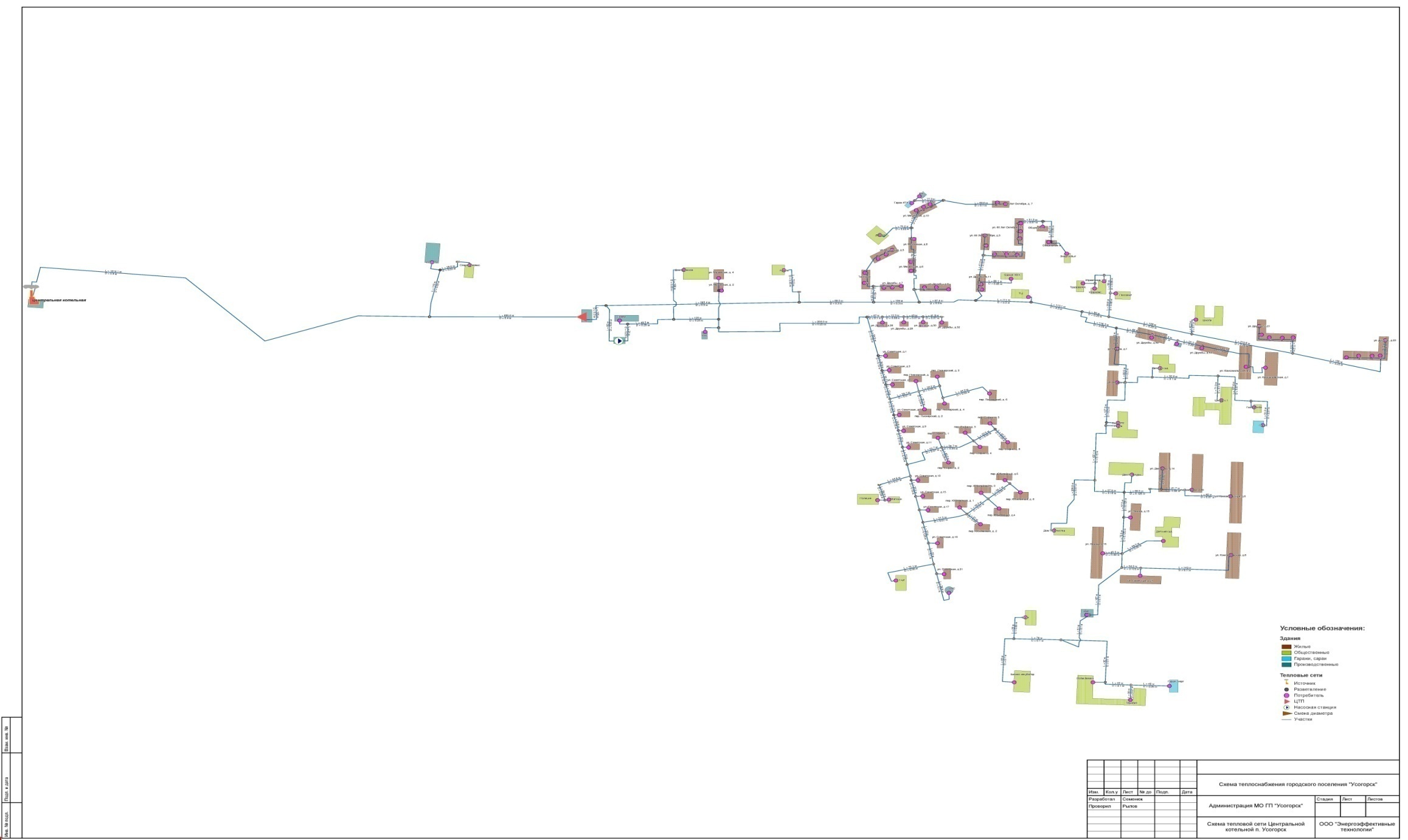 Рисунок 3.1 – Схема тепловой сети Центральной котельной п. Усогорск3.1.2. Тепловые сети от котельной станции КосланСистема теплоснабжения – закрытая, двухтрубная. Длина тепловых сетей в двухтрубном исполнении составляет 1683 м, в том числе: надземной – 1207,5 м; подземной в каналах – 475,5 м. Средний наружный диаметр – 94 мм.Год ввода в эксплуатацию 1974 год, изоляционный материал – минвата. Компенсация тепловых удлинений осуществляется за счет углов поворота трассы и П-образных компенсаторов. Характеристика трубопроводов тепловой сети приведена в таблице 3.1.2. На рисунке 3.2 представлена схема тепловой сети котельной ст. Кослан.Для регулирования отпуска тепловой энергии от источника тепловой энергии используется качественное регулирование. Качественное регулирование осуществляется изменением температуры на источнике теплоты при постоянном расходе теплоносителя. Нагрузка на отопление составляет 1,058 Гкал/ч, расчетный расход сетевой воды при качественном регулировании отпуска теплоты составляет 32,3 т/ч.Разность температур теплоносителя при расчетной для проектирования систем отопления температуре наружного воздуха (принято по средней температуре самой холодной пятидневки за многолетний период наблюдений) равна 25 °С. График температурного регулирования сетевой воды 95/70 °С представлен в таблице 3.1.4.  Присоединение потребителей осуществляется непосредственно к тепловой сети с применением дросселирущих устройств (дроссельные диафрагмы).Таблица 3.1.2 – Характеристика тепловых сетей от котельной станции Кослан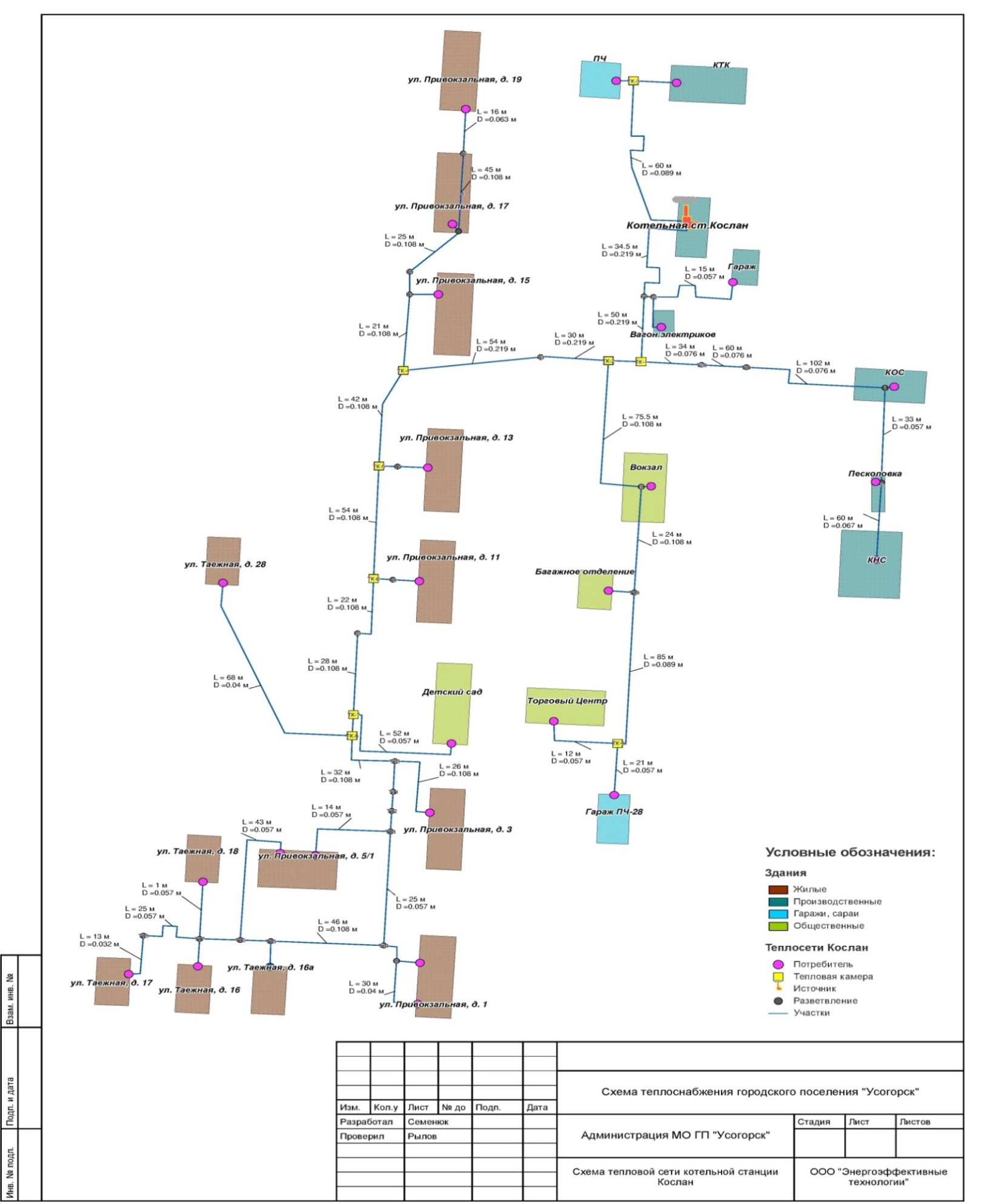 Рисунок 3.2 – Схема тепловой сети котельной станции КосланТаблица 3.1.3 – Температурный график 130/70 °СНа рис. 3.3 представлен температурный график работы Центральной котельной городского поселения «Усогорск».Рис. 3.3 – Температурный график работы Центральной котельной п. «Усогорск».Таблица 3.1.4 – Температурный график 95/70 °СНа рис. 3.4 представлен температурный график работы котельной станции Кослан.Рис. 3.3 – Температурный график работы котельной станции КосланТаблица 3.1.5 – Информация о соблюдении правил эксплуатации тепловых энергоустановок выполнению необходимых испытаний теплосетей В таблице 3.1.6 представлена информация по материальной характеристике тепловых сетей.Таблица 3.1.6 – Материальные характеристики источников теплоснабженияЧасть 4. Зоны действия источников тепловой энергииТерритория МО ГП «Усогорск» включает в себя: посёлок городского типа Усогорск, деревня Разгорт и деревня Нижний Выльыб и прилегающие к ним земли – расположение на р. Мезень. Поселок Усогорск застроен пятиэтажными многоквартирными домами (27 ед.), двухквартирными домами блокированной застройки (39 ед.) и жилыми домами (индивидуально-определенные здания – 36 ед.).На территории МО ГП «Усогорск» функционируют три котельные. Центральная котельная п. Усогорск, работающая на топочном мазуте, обеспечивает подачу тепловой энергии на нужды отопления населению, объектам соцкультбыта и прочим потребителям. Котельная ГВС п. Усогорск обеспечивает подачу тепловой энергии на нужды ГВС. Котельная станции Кослан, работающая на каменном угле, обеспечивает подачу тепловой энергии на нужды отопления и ГВС населению, объектам социальной сферы и прочим потребителям.В деревне Разгорт и деревне Нижний Выльыб децентрализованное теплоснабжение и осуществляется при помощи индивидуальных отопительных печей, отопительных теплогенераторов, работающих на различных видах топлива.Существующая зона действия котельных закреплена непосредственно в зданиях и вдоль всех теплотрасс, проходящих по территории населенного пункта. На рисунках 4.1.1-4.1.2 представлены зоны действия котельных городского поселения «Усогорск».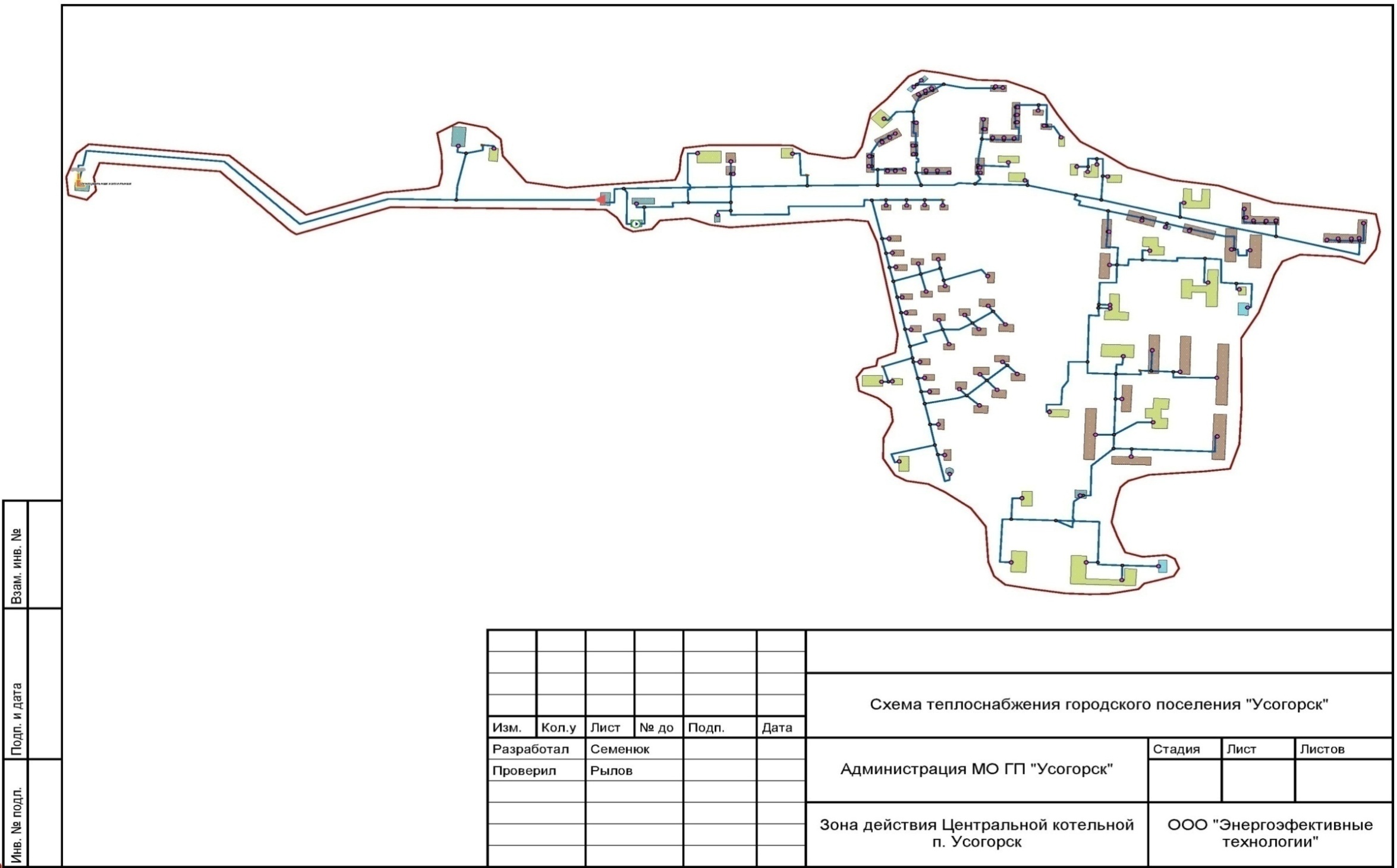 Рис. 4.1.1 – Зона действия Центральной котельной п. Усогорск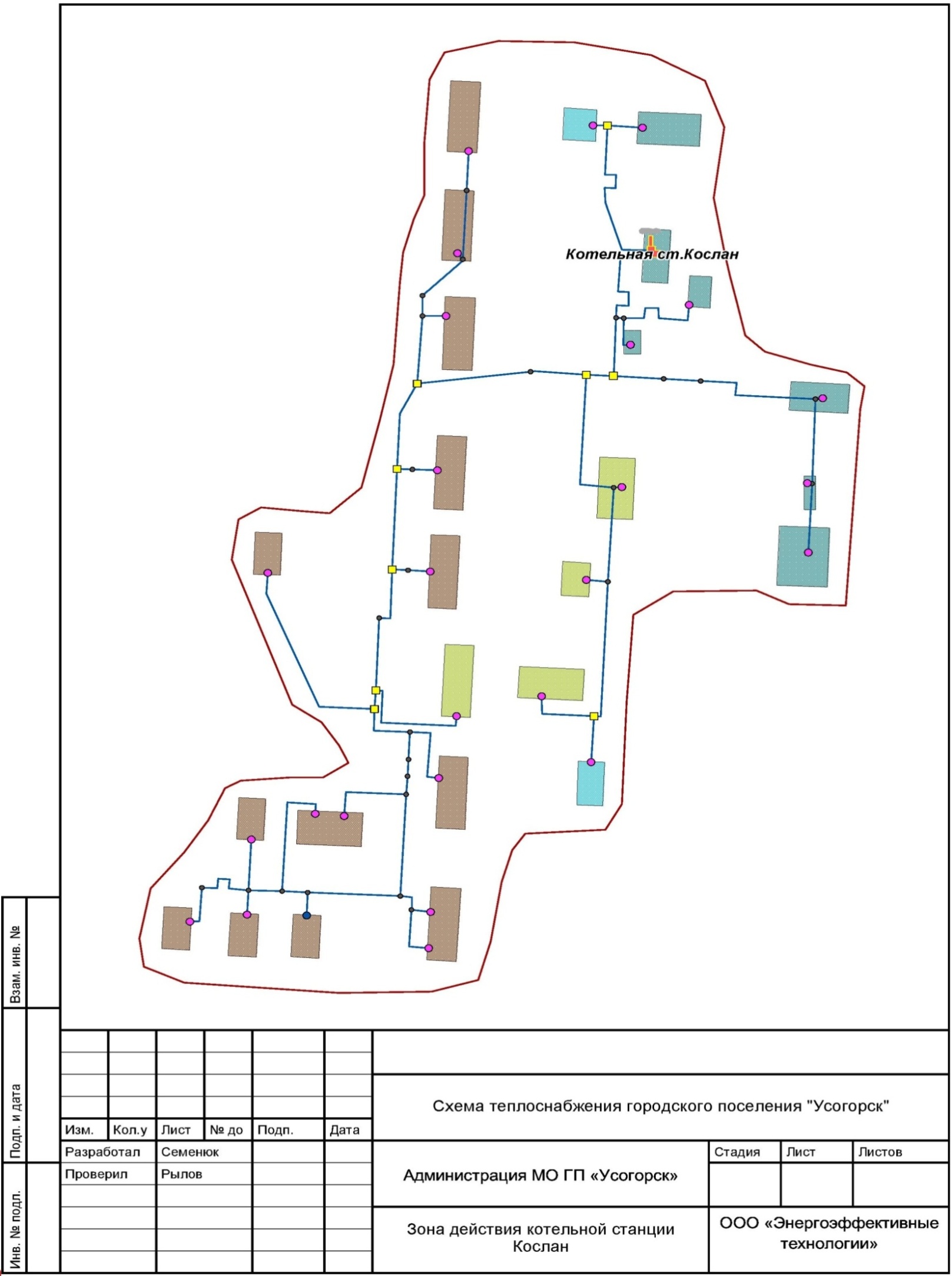 Рис. 4.1.2 – Зона действия котельной ст. КосланЧасть 5. Тепловые нагрузки потребителей тепловой энергии, групп потребителей тепловой энергии в зонах действия источников тепловой энергииВ таблицах 5.1.1-5.1.2 приведены тепловые нагрузки потребителей тепловой энергии в зоне действия котельных на территории городского поселения «Усогорск».Присоединенная тепловая нагрузка на отопление потребителей Центральной котельной п. Усогорск составляет 13,842 Гкал/ч, котельной ГВС п. Усогорск – 0,96 Гкал/ч; котельной ст. Кослан – 1,148 Гкал/ч (в т.ч. 1,058 Гкал/ч – на отопление, 0,090 Гкал/ч – на ГВС).Таблица 5.1.1 – Сводная информация тепловых нагрузок по Центральной котельной п. УсогорскТаблица 5.1.2 – Сводная информация тепловых нагрузок по котельной станции КосланЧасть 6. Балансы тепловой мощности и тепловой нагрузки в зонах действия источников тепловой энергииБалансы тепловой мощности и тепловых нагрузок котельных представлены в таблице 6.1.1.Таблица 6.1.1 – Балансы тепловой мощности и тепловых нагрузок котельных городского поселения «Усогорск».Часть 7. Балансы теплоносителяБаланс теплоносителя в системе теплоснабжения – итог распределения теплоносителя (сетевой воды), отпущенного источником (источниками) тепла, с учетом потерь при транспортировании до границ эксплуатационной ответственности, и использованного абонентами.В Центральной котельной п. Усогорск осуществляется химическая водоподготовка для подпитки паровых котлов и сетевой воды, в состав входит оборудование:насос для подачи сырой воды с поверхностного водозабора;натрий-катионитные фильтры с двухступенчатой очисткой;деаэраторы;солевые и конденсатные насосы.В котельной станции Кослан химическая водоподготовка отсутствует. Балансы максимального расхода теплоносителя теплопотребляющими установками потребителей приведены в таблице 7.1.1. Годовой расход теплоносителя в таблице 7.1.2.Таблица 7.1.1 – Максимальное потребление теплоносителя теплопотребляющими установками потребителей, м3/годТаблица 7.1.2 – Годовой расход теплоносителяЧасть 8. Топливные балансы источников тепловой энергии и система обеспечения топливомСводная информация по топливу представлена в таблице 8.1.1.Таблица 8.1.1 – Сводная информация по используемому топливу на источниках тепловой энергии городского поселения «Усогорск»Таблица 8.1.2 – Потребность в топливе на выработку тепловой энергии по котельным городского поселения «Усогорск»	Часть 9. Надежность теплоснабженияВ соответствии с пунктом 6.25 СП 124.13330.2012 Тепловые сети. Актуализированная редакция СНиП 41-02-2003 способность действующих источников теплоты, тепловых сетей и в целом системы централизованного теплоснабжения обеспечивать в течение заданного времени требуемые режимы, параметры и качество теплоснабжения (отопления, вентиляции, горячего водоснабжения, а также технологических потребностей предприятий в паре и горячей воде) следует определять по трем показателям (критериям): вероятности безотказной работы (Р), коэффициенту готовности (Кг), живучести (Ж).В настоящей главе используются следующие термины и определения:Система централизованного теплоснабжения (СЦТ): система, состоящая из одного или нескольких источников теплоты, тепловых сетей (независимо от диаметра, числа и протяженности наружных теплопроводов) и потребителей теплоты. Надежность теплоснабжения: характеристика состояния системы теплоснабжения, при котором обеспечиваются качество и безопасность теплоснабжения.Вероятность безотказной работы системы (Р): способность системы не допускать отказов, приводящих к падению температуры в отапливаемых помещениях жилых и общественных зданий ниже +12°С, в промышленных зданиях ниже +8 °С, более числа раз, установленного нормативами. Коэффициент готовности (качества) системы (Кг): вероятность работоспособного состояния системы в произвольный момент времени поддерживать в отапливаемых помещениях расчетную внутреннюю температуру, кроме периодов снижения температуры, допускаемых нормативами.Живучесть системы (Ж): способность системы сохранять свою работоспособность в аварийных (экстремальных) условиях, а также после длительных (более 54 ч) остановов.Потребители теплоты по надежности теплоснабжения делятся на три категории:Первая категория – потребители, не допускающие перерывов в подаче расчетного количества теплоты и снижения температуры воздуха в помещениях, ниже предусмотренных ГОСТ 30494 (больницы, родильные дома, детские дошкольные учреждения с круглосуточным пребыванием детей и т.п.).Вторая категория – потребители, допускающие снижение температуры в отапливаемых помещениях на период ликвидации аварии, но не более 54 ч:жилые и общественные здания до +12 °С;промышленные здания до +8 °С;Третья категория – остальные здания.Расчет вероятности безотказной работы тепловой сети (не резервируемых участков) по отношению к каждому потребителю рекомендуется выполнять с применением алгоритма, используя методику в пункте 169 в Приложении 9 Методических рекомендаций по разработке схем теплоснабжения, утвержденных приказом Минэнерго России и Минрегиона России от 29 декабря 2012 года № 565/667.Часть 10. Технико-экономические показатели теплоснабжающих и теплосетевых организацийСостав базовых значений целевых показателей источников тепловой энергии на 2021 год представлены в таблицах 10.1.1-10.1.2.Таблица 10.1.1 – Состав базовых значений целевых показателей по Центральной котельной п. Усогорск, 2021 годТаблица 10.1.2 – Состав базовых значений целевых показателей по котельной станции Кослан, 2019 годЧасть 11. Цены (тарифы) в сфере теплоснабженияЧасть 11. Цены (тарифы) в сфере теплоснабженияТаблица 11.1 – Тарифы в сфере теплоснабжения от котельной Центральная п. Усогорск и котельной ст. Кослан за период 2008-2012 годыТаким образом, тариф на отпускаемую тепловую энергию за период 2008-2012 годы вырос на 23,8 %. Тариф на горячее водоснабжение вырос на 33,6 %.В таблицах 11.2 и 11.3 представлена информация о тарифах на тепловую энергию и горячее водоснабжение (для населения) за 2017-2019 годы. Согласно действующему законодательству тарифы утверждены уполномоченным органом исполнительной власти Республики Коми в области регулирования тарифов.Таблица 11.2 – Тарифы на отпускаемую тепловую энергию от котельной Центральная п. Усогорск и котельной ст. КосланТаблица 11.3. Тарифы на горячую воду Часть 12. Описание существующих технических и технологических проблем в системах теплоснабжения поселенияНа данный момент на территории городского поселения «Усогорск» выявлены следующие технические и технологические проблемы:физический износ всех элементов систем централизованного теплоснабжения (зданий   котельных, оборудования, наружных тепловых сетей, зданий и систем отопления потребителей);отсутствие автоматизированных систем качественного регулирования подачи тепла потребителям, исходя из нормативных температурных условий в помещениях;низкая эффективность производства и передачи тепловой энергии из-за низкой загрузки котельного оборудования и использования топлива низкого качества; значительные выбросы вредных продуктов сгорания твердого и жидкого топлива;высокая стоимость вырабатываемой тепловой энергии и высокие тарифы на тепловую энергию.ГЛАВА 2. ПОТРЕБЛЕНИЕ ТЕПЛОВОЙ ЭНЕРГИИ НА ЦЕЛИ ТЕПЛОСНАБЖЕНИЯТерритория МО ГП «Усогорск» включает в себя: посёлок городского типа Усогорск, деревня Разгорт и деревня Нижний Выльыб и прилегающие к ним земли – расположение на р. Мезень. Поселок Усогорск застроен пятиэтажными многоквартирными домами, двухквартирными домами блокированной застройки (40 ед.) и жилыми домами (индивидуально-определенные здания – 35 ед.).Потребители сельскохозяйственного производства, промышленные предприятия и капитальные здания жилой и общественной застройки населённых пунктов будут обеспечиваться от встроенных, пристроенных и отдельно-стоящих котельных, оборудованных котлами небольшой мощности.ГЛАВА 3. ЭЛЕКТРОННАЯ МОДЕЛЬ СИСТЕМЫ ТЕПЛОСНАБЖЕНИЯ ПОСЕЛЕНИЯЭлектронная модель системы теплоснабжения поселения не разработана, так как население муниципального образования городского поселения МО ГП «Усогорск» составляет менее 100 тыс. человек. При разработке схем теплоснабжения поселений, городских округов с численностью населения от 10 тыс. человек до 100 тыс. человек соблюдений требований, указанных в пункте «в» пункта 18 и в пункте 18 Требований к схемам теплоснабжения, утвержденных постановлением Правительства РФ от 22 февраля 2012 года №154, не является обязательным.ГЛАВА 4. ОЦЕНКА НАДЕЖНОСТИ ТЕПЛОСНАБЖЕНИЯРасчет надежности теплоснабжения нерезервируемых участков тепловой сети производится в соответствии с приложением 9 Методических рекомендаций по разработке схем теплоснабжения.В соответствии с СП 124.13330.2011 расчет надежности теплоснабжения должен производиться для каждого потребителя, при этом минимально допустимые показатели вероятности безотказной работы следует принимать (пункт 6.26) для: источника теплоты Рит = 0,97; тепловых сетей Ртс = 0,9; потребителя теплоты Рпт = 0,99; СЦТ в целом Рсцт = 0,90,970,99 = 0,86.Расчет вероятности безотказной работы тепловой сети по отношению к каждому потребителю рекомендуется выполнять с применением следующего алгоритма:Определение пути передачи теплоносителя от источника до потребителя, по отношению к которому выполняется расчет вероятности безотказной работы тепловой сети.Для каждого участка тепловой сети устанавливаются: год его ввода в эксплуатацию, диаметр и протяженность. На основе обработки данных по отказам и восстановлениям (времени, затраченном на ремонт участка) всех участков тепловых сетей за несколько лет их работы устанавливаются следующие зависимости:средневзвешенная частота (интенсивность) устойчивых отказов участков тепловой сети (λ0). При отсутствии данных принимается λ0 = 5,7·10-6;средневзвешенная продолжительность ремонта (восстановления) участков тепловой сети в зависимости от диаметра участка;Интенсивность отказов всей тепловой сети по отношению к потребителю представляется как последовательное (в смысле надежности) соединение элементов, при котором отказ одного из всей совокупности элементов приводит к отказу всей системы в целом.Средняя вероятность безотказной работы системы, состоящей из последовательно соединенных элементов будет равна произведению вероятностей безотказной работы:,где λс, 1/час – интенсивность отказов всего последовательного соединения равна сумме интенсивностей отказов на каждом участке, которая рассчитывается по формуле:λс = L1λ1+ L2λ2+…Lnλn.Для описания параметрической зависимости интенсивности отказов рекомендуется использовать зависимость от срока эксплуатации λ(t), , следующего вида:λ(t)=λ0(0,1τ)α-1,где τ - срок эксплуатации участка, лет;α – параметр, характеризующий изменение интенсивности отказов.Параметр α определяется по соотношению:0,8 при сроке эксплуатации τ менее 3 лет;1 при сроке эксплуатации τ от 3 до 17 лет;0,5·еτ/20 при сроке эксплуатации τ более 17 лет.Расчет средней вероятности безотказной работы системы, состоящей из последовательно соединенных элементов относительно конечной точки расчетного участка, выполненный в 2019 году, приведен в таблице 4.1.1 Для расчета выбран участок тепловой сети п. Усогорск с начальной точкой «Котельная» до конечной точки расчетного участка «Бойлерная», и участок тепловой сети ст. Кослан «Котельная» - «Привокзальная 1(1)» с учетом выполненных работ по частичной замене магистральных тепловых сетей.Из расчетов следует, что участок магистральной тепловой сети п. Усогорск обладает низкими показателями безотказности работы ввиду наличия участков с продолжительным сроком эксплуатации. Поэтому, рекомендуется в краткосрочной перспективе замена участков с наименьшими показателями вероятности безотказной работы.Таблица 4.1.1 – Средняя вероятность безотказной работы систем теплоснабжения в 2020 годуДля обеспечения безотказности тепловых сетей следует определять: предельно допустимую длину нерезервированных участков теплопроводов (тупиковых, радиальных, транзитных) до каждого потребителя или теплового пункта; достаточность диаметров выбираемых при проектировании новых и реконструируемых существующих теплопроводов для обеспечения резервной подачи теплоты потребителям при отказах; необходимость замены на конкретных участках конструкций тепловых сетей и теплопроводов на более надежные, а также обоснованность перехода на другой вид прокладки трубопроводов;очередностьремонтовизаментеплопроводов,частичноилиполностьюутративших свой ресурс.Минимально допустимое значение показателя вероятности безотказной работы составляет 0,9. Вероятность безотказной работы тепловых сетей относительно конечного потребителя не должна быть ниже Рi> 0,9). В конце расчетного участка от Центральной котельной п. Усогорск вероятность безотказной работы тепловых сетей составляет Р = 0,504. Значительно меньшие значения вероятности безотказной работы для систем теплоснабжения объясняются, прежде всего, практически полным исчерпанием физического ресурса тепловых сетей.В конце расчетного участка от котельной ст. Кослан вероятность безотказной работы тепловых сетей составляет Р = 0,997.Надежность системы теплоснабжения определяется: качеством элементов систем теплоснабжения; структурным, временным, нагрузочным и функциональным резервированием в системах теплоснабжения; уровнем автоматизации управления технологическими процессами производства, транспортировки, распределения и потребления тепловой энергии; качеством выполнения строительно-монтажных, эксплуатационных и ремонтных работ.В настоящее время эксплуатационная надежность тепловых сетей городского поселения «Усогорск» обеспечивается в основном за счет текущей ликвидации возникающих повреждений в тепловых сетях и недопущению их развития в серьезные аварии с тяжелыми последствиями.УТВЕРЖДАЕМАЯ ЧАСТЬ СХЕМЫ ТЕПЛОСНАБЖЕНИЯРАЗДЕЛ 1. ПОКАЗАТЕЛИ ПЕРСПЕКТИВНОГО СПРОСА НА ТЕПЛОВУЮ ЭНЕРГИЮ (МОЩНОСТЬ) И ТЕПЛОНОСИТЕЛЬ В УСТАНОВЛЕННЫХ ГРАНИЦАХ ТЕРРИТОРИИ ПОСЕЛЕНИЯ1.1. Площадь строительных фондов и приросты площади строительных фондов, подключенных к системе теплоснабжения городского поселения Площади строительных фондов и приросты площадей строительных фондов жилых домов, присоединенных к системе теплоснабжения городского поселения «Усогорск», приведены в таблице 1.1.Таблица 1.1 – Площадь строительных фондов и приросты объемов строительных фондов жилых домов, м21.2. Объемы потребления тепловой энергии и приросты потребления тепловой энергии системой теплоснабжения городского поселения городского поселения Объемы потребления тепловой энергии и приросты потребления тепловой энергии жилых домов, подключенных к системе теплоснабжения городского поселения городского поселения «Усогорск», приведены в таблицах 1.3-1.4.Таблица 1.3 – Объемы потребления тепловой энергии и приросты потребления тепловой энергии жилых домов, Гкал/чТаблица 1.4 – Объемы потребления тепловой энергии и приросты потребления тепловой энергии общественных зданий, Гкал/ч.Покрытие нагрузки на перспективу может быть обеспечено за счет существующих теплоисточников, с учетом их модернизации. Применение высокоэффективных теплоизоляционных материалов, энергосберегающих технологий и приборов учета в расчетный срок позволит сократить потери и потребление тепловой энергии на 10-15 % от объема с начала расчетного срока.Рациональное потребление тепловой энергии можно достичь как за счет совершенствования источников тепловой энергии, тепловых сетей, теплопотребляющих установок, так и за счет улучшения характеристик отапливаемых объектов, зданий, сооружений.РАЗДЕЛ 2. ПЕРСПЕКТИВНЫЕ БАЛАНСЫ ТЕПЛОВОЙ МОЩНОСТИ ИСТОЧНИКОВ ТЕПЛОВОЙ ЭНЕРГИИ И ТЕПЛОВОЙ НАГРУЗКИ ПОТРЕБИТЕЛЕЙ2.1. Радиус эффективного теплоснабженияРадиус эффективного теплоснабжения – максимальное расстояние от теплопотребляющей установки до ближайшего источника тепловой энергии в системе теплоснабжения, при превышении которого подключение теплопотребляющей установки к данной системе теплоснабжения нецелесообразно по причине увеличения совокупных расходов в системе теплоснабжения. Эффективный радиус теплоснабжения определяет условия, при которых подключение теплопотребляющих установок к системе теплоснабжения нецелесообразно по причинам роста совокупных расходов в указанной системе.Учет данного показателя позволит избежать высоких потерь в сетях, улучшит качество теплоснабжения и положительно скажется на снижении расходов.Подключение новой нагрузки к централизованным системам теплоснабжения требует постоянной проработки вариантов их развития. Оптимальный вариант должен характеризоваться экономически целесообразной зоной действия источника зоны теплоснабжения при соблюдении требований качества и надежности теплоснабжения, а также экологии.Расчет оптимального радиуса теплоснабжения, применяемого в качестве характерного параметра, позволит определить границы действия централизованного теплоснабжения по целевой функции минимума себестоимости, полезного отпуска тепловой энергии. При этом возможен также вариант убыточности дальнего транспорта тепла, принимая во внимание важность и сложность проблемы.Предлагаемая методика расчета эффективного радиуса теплоснабжения основывается на определении допустимого расстояния от источника тепла двухтрубной теплотрассы с заданным уровнем потерь и состоит из следующих задач.Расчет годовых тепловых потерь через изоляцию и с утечкой теплоносителя. Расчет годовых тепловых потерь через изоляцию с утечкой теплоносителя произведен в программном комплексе РаТеЕ-325 в соответствии с методическими указаниями по составлению энергетических характеристик для систем транспорта тепловой энергии по показателям: тепловые потери и потери сетевой воды СО-153-34.20.523 2003.Определение пропускной способности трубопроводов водяных тепловых сетей.Пропускная способность QDi определена в Гкал/час при температурном графике 130/70°Спри следующих условиях: kэ=0,5 мм, γ =958,4 кгс/м2 и удельных потерях давления на трение h=5кгс·м/м2.Годовой отпуск тепловой энергии через трубопровод.Годовой отпуск тепловой энергии определим по следующей формуле:QDiгод = QDi·kот·nзим·24·(tВ- tср.от)/(tВ-tн.от)+n·24·(QDi·(1-kот)/kгвс),где kот- коэффициент, учитывающий долю нагрузки на отопление и вентиляции; kот=0,6;nзим– продолжительность отопительного сезона, дней; nзим=245;tВ- температура воздуха в помещении, ˚С; tВ=20;tср.от– средняя температура наружного воздуха за отопительный период, ˚С; tср.от= -5,8;tн.от – расчетная температура наружного воздуха за отопительный период, ˚С; tн.от = -39;n – продолжительность бесперебойного горячего водоснабжения, дней; n=344;kгвс – коэффициент, учитывающий неравномерность нагрузки ГВС; kгвс = 2,2;Определение годовых тепловых потерь в соответствии с заданным уровнем. Уровень тепловых потерь принят согласно предоставленным данным. Определение допустимого расстояния двухтрубной теплотрассы постоянного сечения с заданным уровнем потерь.Учитывая, что годовые потери тепловой энергии зависят от длины трубопровода линейно, определяем допустимую длину теплотрассы постоянного сечения по следующей формуле:LDiдоп = QDiпот·100/∑100QDiпот,	где ∑100QDiпот – суммарные тепловые потери на 100 метрах трассы.Предполагая, что ведется новое строительство теплотрассы, коэффициент старения принят равным 1,0, а суммарные тепловые потери на 100 метров не превышают нормативные значения.Результаты расчетов представлены в таблице 2.1.Таблица 2.1 –  Расчет оптимального радиуса теплоснабжения2.2. Перспективные зоны действия систем теплоснабжения и источников тепловой энергииВ настоящее время зоны действия источников тепловой энергии совпадают с перспективными. Генеральный план не планирует расширение границ муниципалитета и поэтому жилищная, комплексная или производственная застройка в осваиваемых районах поселения минимальна. 2.3. Перспективные балансы тепловой мощности и тепловой нагрузки в перспективных зонах действия источников тепловой энергии городского поселения Балансы тепловой мощности источников тепловой энергии в муниципальном образовании городского поселения «Усогорск» и тепловой нагрузки представлены в части 6 Главы 1 настоящего документа. Резервы (или дефициты) перспективной тепловой нагрузки формируют исходные данные для принятия решения о развитии (или сокращении) установленной тепловой мощности источников тепловой энергии и формированию новых зон их действия.Перспективные балансы тепловой мощности и тепловой нагрузки Центральной котельной п. Усогорск и котельной ст. Кослан представлены в таблицах 2.2 и 2.3.Таблица 2.2 – Перспективные балансы тепловой мощности и тепловой нагрузки Центральной котельной *] Мощность источника тепловой энергии нетто – величина, равная располагаемой мощности источника тепловой энергии за вычетом тепловой нагрузки на собственные и хозяйственные нужды.Таблица 2.3 – Перспективный баланс установленной тепловой мощности и тепловой нагрузки в зоне действия котельной ст. Кослан.Анализ баланса тепловых мощностей и нагрузок показывает, что мощность источников тепловой энергии МО ГП «Усогорск» имеет резерв располагаемой мощности. Тепловой энергии достаточно для обеспечения присоединенных потребителей. Установленная тепловая мощность котельной в полной мере способна обеспечить спрос на тепловую энергию.При уменьшении доли потерь тепловой энергии при ее передаче по тепловым сетям – резерв мощности источников тепловой энергии может быть увеличен.РАЗДЕЛ 3. ПЕРСПЕКТИВНЫЕ БАЛАНСЫ ТЕПЛОНОСИТЕЛЯПерспективные балансы производительности ВПУ и максимального потребления теплоносителя теплопотребляющими установками потребителей, в том числе в аварийных режимах, содержат обоснование балансов производительности ВПУ в целях подготовки теплоносителя для тепловых сетей и перспективного потребления теплоносителя теплопотребляющими установками потребителей, а также обоснование перспективных потерь теплоносителя при его передаче по тепловым сетям.Перспективные балансы теплоносителя в каждой зоне действия источников тепловой энергии, прогнозируются исходя из следующих условий:регулирование отпуска тепловой энергии в тепловые сети в зависимости от температуры наружного воздуха принято по регулированию отопительной нагрузки с качественным методом регулирования с фактическими параметрами теплоносителя;объем теплоносителя в тепловых сетях изменяется с темпом присоединения (подключения) суммарной тепловой нагрузки, объем тепловых сетей принимается 65 м3 на 1 МВт расчетной тепловой нагрузки – для закрытых систем теплоснабжения, согласно требованиям СП 124.13330.2012;объем воды в системах теплопотребления потребителей.Баланс максимального потребления теплоносителя теплопотребляющими установками потребителей приведены в части 7 главы 1 схемы теплоснабжения. Баланс системы водоподготовки на существующих централизованных источниках тепловой энергии не претерпят серьезных изменений и будут близки к существующим балансам.При разработке перспективных балансов ВПУ учитывалось следующее:перспективные планы строительства и реконструкции тепловых сетей на расчетный период;присоединение потребителей в существующих зонах теплоснабжения будет осуществляться по закрытой схеме горячего водоснабжения.Таблица 3.1 – Максимальное потребление теплоносителя теплопотребляющими установками потребителей, т/год.РАЗДЕЛ 4.  ПРЕДЛОЖЕНИЯ ПО СТРОИТЕЛЬСТВУ, РЕКОНСТРУКЦИИ И ТЕХНИЧЕСКОМУ ПЕРЕВООРУЖЕНИЮ ИСТОЧНИКОВ ТЕПЛОВОЙ ЭНЕРГИИПредложения по строительству, реконструкции и техническому перевооружению источников тепловой энергии, расположенных на территории городского поселения, в первую очередь, определяются перспективными условиями развития энергетики на территории городского поселения в целом. Учитывая отсутствие газификации городского поселения «Усогорск», на данном этапе рассматриваются два наиболее вероятных сценария развития энергетики региона.Сценарий 1: Отсутствие газификации и сохранение мазутозависимости для существующего источника тепловой энергии п. Усогорск и строительство новых источников на твердом топливе. Сценарий 1 подразумевает сохранение существующей ситуации в топливно-энергетическом комплексе и предполагает в первую очередь повышение эффективности сжигания мазута на существующей котельной, внедрение мероприятий, направленных на снижение собственных нужд, проведение мероприятий по снижению потерь в тепловых сетях и повышение энергоэффективности существующей жилой и социально-административной застройки на территории городского поселения, а также строительство автономных котельных на местных видах топлива. Сценарий 2: Отсутствие газификации и переход Центральной котельной п. Усогорск поселения на твердое топливо. Согласно данному сценарию, осуществляется уход от мазутозависимости на Центральной котельной п. Усогорск. Данный сценарий может рассматриваться в случае, если снабжение района мазутом не может осуществляться в дальнейшем по экономическим или техническим причинам. Замена мазута твердым топливом на крупных источниках теплоснабжения связана с многими технологическими трудностями:технической возможностью/невозможностью переоборудования, установленных котлов для работы на угольном топливе;необходимостью хранения запаса угля на площадке, а также организацией углеподачи и разгрузки угля;необходимостью подготовки угля перед его сжиганием;необходимостью «подсветки» мазутом, газом или дизельным топливом;необходимостью организации системы золоудаления;необходимостью организации золоотвалов вблизи площадок котельных;экологическими последствиями и необходимостью применения систем фильтрации уходящих дымовых газов.4.1. Предложения по строительству источников тепловой энергии, обеспечивающих перспективную тепловую нагрузку на осваиваемых территориях поселения, для которых отсутствует возможность или целесообразность передачи тепловой энергии от существующих или реконструируемых источников тепловой энергииСнижение себестоимости имеет большое значение как для котельных и тепловых сетей, так и для всего жилищно-коммунального хозяйства, обеспечивая высокое качество обслуживания населения при сокращении трудовых и материальных затрат. В котельных малой мощности – котельная ГВС п. Усогорск, где в структуре себестоимости значителен удельный вес заработной платы производственных рабочих, следует наметить мероприятия, направленные на экономию затрат по статье «Заработная плата производственных рабочих» и т. д., обратив особое внимание на реализацию мероприятий по механизации технологических процессов и автоматизации данного источника. С данной целью предлагается строительство блочно-модульной котельной для выработки тепловой энергии для нужд горячего водоснабжения потребителей п. Усогорск с закрытием существующей котельной ГВС п. Усогорск, работающей на угольном топливе.Согласно статье 14 Федерального закона от 26.07.2010 года № 190-ФЗ «О теплоснабжении», подключение теплопотребляющих установок и тепловых сетей к потребителям тепловой энергии, в том числе застройщиков к системе теплоснабжения осуществляется в порядке, установленном законодательством о градостроительной деятельности для подключения объектов капитального строительства к сетям инженерно-технологического обеспечения, с учетом особенностей, предусмотренных ФЗ-№190 и правилами подключения к системам теплоснабжения, утвержденными Правительством Российской Федерации. Потребители тепловой энергии, вправе использовать для отопления индивидуальные источники теплоснабжения. Использование автономных источников теплоснабжения целесообразно в случаях: значительной удаленности от существующих и перспективных тепловых сетей; малой подключаемой нагрузке (менее 0,01 Гкал/ч);отсутствия резервов тепловой мощности в границах застройки на данный момент и в рассматриваемой перспективе;использования тепловой энергии в технологических целях. В соответствии с требованиями ФЗ №190 «О теплоснабжении» п. 15 статьи 14Запрещается переход на отопление жилых помещений в многоквартирных домах с использованием индивидуальных квартирных источников тепловой энергии, перечень которых определяется правилами подключения (технологического присоединения) к системам теплоснабжения, утвержденными Правительством Российской Федерации, при наличии осуществленного в надлежащем порядке подключения (технологического присоединения) к системам теплоснабжения многоквартирных домов, за исключением случаев, определенных схемой теплоснабжения.Планируемые к строительству жилые дома (индивидуально-определенные здания) могут проектироваться с использованием автономного индивидуального отопления. Потребители, отопление которых осуществляется от индивидуальных источников, могут быть подключены к системе централизованного теплоснабжения на условиях эксплуатирующей организации, при условии получения технических условий и разрешений.Индивидуальное теплоснабжение малоэтажных и индивидуальных жилых домов может быть организованное в зонах с тепловой нагрузкой менее 0,01 Гкал/ч на гектар. Подключение таких потребителей к централизованному теплоснабжению неоправданно в виду значительных капитальных затрат на строительство тепловых сетей. Плотность индивидуальной и малоэтажной застройки мала, что приводит к необходимости строительства тепловых сетей малых диаметров при сравнительно большой протяженности. В настоящее время на рынке представлено значительное количество источников индивидуального теплоснабжения, работающих на различных видах топлива.4.2. Предложения по реконструкции источников тепловой энергии, обеспечивающих перспективную тепловую нагрузку на существующих и расширяемых зонах действия источников тепловой энергииРеконструкции котельных с увеличением зоны их действия путем включения в нее зон действия существующих источников тепловой энергии не требуется. Необходимость реконструкции существующих источников тепловой энергии в городском поселении «Усогорск» будет уточняться ежегодно при актуализации схемы теплоснабжения с учетом перспективной застройки территории.4.3. Предложения по техническому перевооружению источников тепловой энергии с целью повышения эффективности работы систем теплоснабженияДля снижения величины удельной нормы расхода топлива и для ее поддержания на стабильном уровне, на котельных должны выполняться мероприятия по экономичной работе оборудования. К основным мероприятиям можно отнести: очистка и своевременный ремонт наружных и внутренних поверхностей нагрева котлов; замена или ремонт горелок; проведение режимной наладки котлов; своевременный ремонт основного и дополнительного оборудования котельной;применение частотного управления электрооборудованием.Реализация данных мероприятий позволяет экономить 20-25 % тепловой энергии и 20-40 % электроэнергии. Для управления электрооборудованием котлов (насосная группа и тягодутьевые механизмы) гораздо эффективнее использовать энергосберегающий частотно-регулируемый электропривод (ЧРП). Также частотный преобразователь обеспечивает защиту электрического и механического оборудования в аварийных и нештатных режимах.Предложения по техническому перевооружению источников тепловой энергии с целью повышения эффективности работы систем теплоснабжения будут уточняться ежегодно.4.4. Решения о загрузке источников тепловой энергии, распределении (перераспределении) тепловой нагрузки потребителей тепловой энергии в каждой зоне действия систем теплоснабжения между источниками тепловой энергииРаспределение тепловой нагрузки потребителей тепловой энергии в системах теплоснабжения между источниками тепловой энергии, осуществляется единой теплоснабжающей организацией исходя из принципа минимизации расходов на производство тепловой энергии (мощности) источниками тепловой энергии с учетом потерь тепловой энергии, теплоносителя, а также технологических и иных ограничений при ее передаче.В перераспределении тепловой нагрузки потребителей тепловой энергии, между зонами действия источников тепловой энергии системы теплоснабжения, нет необходимости.4.5. Меры по переоборудованию котельных в источники комбинированной выработки электрической и тепловой энергииИсточники тепловой энергии с комбинированной выработкой тепловой и электрической энергии на территории городского поселения «Усогорск» отсутствуют.В соответствии с генеральным планом городского поселения «Усогорск» переоборудование котельных в источники комбинированной выработки электрической и тепловой энергии не предусмотрено.4.6. Оптимальный температурный график отпуска тепловой энергии для каждого источника тепловой энергии или группы источников в системе теплоснабжения, работающей на общую тепловую сеть, устанавливаемый для каждого этапа, и оценку затрат при необходимости его измененияВ соответствии с действующим законодательством оптимальный температурный график отпуска тепловой энергии разрабатывается для каждого источника тепловой энергии в системе теплоснабжения в процессе проведения энергетического обследования (энергоаудита) источника тепловой энергии, тепловых сетей, потребителей тепловой энергии и т.д.Центральная котельная п. Усогорск в настоящий момент работает по температурному графику 130/70 °С. Котельная станции Кослан работает по температурному графику 95/70 °С.В настоящее время изменение температурных графиков не целесообразно. Температурные графики представлены в пункте 3.1.2 части 3 главы 1 Обосновывающих материалов данной схемы теплоснабжения.РАЗДЕЛ 5. ПРЕДЛОЖЕНИЯ ПО СТРОИТЕЛЬСТВУ И РЕКОНСТРУКЦИИ ТЕПЛОВЫХ СЕТЕЙ5.1. Предложения по строительству и реконструкции тепловых сетей, обеспечивающих перераспределение тепловой нагрузки из зон с дефицитом располагаемой тепловой мощности источников тепловой энергии в зоны с резервом располагаемой тепловой мощности источников тепловой энергии (использование существующих резервов)Реконструкции и строительства тепловых сетей, обеспечивающих перераспределение тепловой нагрузки из зон с дефицитом тепловой мощности в зоны с избытком тепловой мощности (использование существующих резервов) не планируется. Зоны с дефицитом мощности, на территории муниципального образования отсутствуют. . 5.2. Предложения по строительству и реконструкции тепловых сетей для обеспечения перспективных приростов тепловой нагрузки в осваиваемых районах поселения, под жилищную, комплексную или производственную застройкуВ связи с поданными заявками на подключение жилых домов пгт. Усогорск, планируется  замена участка тепловой сети  с проложением трубопроводов увеличенного диаметра Dy-100 мм, протяженностью- 180м от здания по ул. Дружбы, д. 26 до здания по      ул. Дружбы, д. 23, а  также прокладка нового  трубопровода  летом  2022 г., диаметром Dy-100мм, протяженностью - 120 метров, от здания по ул. Дружбы, д. 32 до здания по                 ул. Дружбы, д. 40 «г», «в». 5.3. Предложения по строительству и реконструкции тепловых сетей в целях обеспечения условий, при наличии которых существует возможность поставок тепловой энергии потребителям от различных источников тепловой энергии при сохранении надежности теплоснабженияНа территории городского поселения «Усогорск» источники тепловой энергии, вырабатывающие тепловую энергию для нужд отопления потребителей, между собой технологически не связаны. Условия, при которых существует возможность поставок тепловой энергии потребителям от различных источников тепловой энергии при сохранении надежности теплоснабжения, отсутствуют.Строительство тепловых сетей, соединяющих между собой котельные городского поселения, не предполагается.5.4. Предложения по строительству или реконструкции тепловых сетей для повышения эффективности функционирования системы теплоснабжения, в том числе за счет перевода котельных в пиковый режим работы или ликвидации котельныхНа территории городского поселения «Усогорск» есть необходимость в реконструкции существующих тепловых сетей. В зоне действия Центральной котельной п. Усогорск имеются сверхнормативные потери при транспортировке теплоносителя более 30 %. Значительная доля потерь тепловой энергии в сетях свидетельствуют о низком термическом сопротивлении тепловой изоляции. Для повышения эффективности работы систем теплоснабжения городского поселения рекомендуется проводить реконструкцию тепловых сетей с использованием предизолированных трубопроводов в пенополеуритановой (ППУ) изоляции или иных энергоэффективных технологических решений и технологий. Для повышения эффективности работы системы теплоснабжения в целом рекомендуется выполнить следующие мероприятия по тепловым сетям:проведение комплексного обследования теплотрасс от котельных к объектам теплоснабжения с последующим анализом;проведение оптимизации гидравлических режимов функционирования тепловых сетей. Ликвидация разрегулировки тепловых сетей приносит снижение потерь тепловой энергии и затрат электроэнергии на передачу теплоносителя в системе теплоснабжения в некоторых случаях до 40–50 %.восстановление тепловой изоляции трубопроводов или ее реконструкция;замена низкоэффективных сетевых насосов на современные с более высоким КПД. При экономической целесообразности (большой мощности электродвигателей насосов) использовать устройства частотного регулирования скорости вращения асинхронных двигателей;замена морально устаревшей и физически изношенной запорной арматуры.Строительство или реконструкция тепловых сетей за счет перевода котельных в пиковый режим работы или ликвидации котельных не предполагается.Необходимость строительства и реконструкции тепловых сетей для повышения эффективности функционирования систем теплоснабжения будет уточняться ежегодно при актуализации схемы теплоснабжения.5.5. Предложения по строительству и реконструкции тепловых сетей для обеспечения нормативной надежности и безопасности теплоснабженияДля ликвидации зон с ненормативной надежностью необходимо выполнить замену трубопроводов тепловых сетей, подлежащих замене, в связи с исчерпанием эксплуатационного ресурса. В результате снижения уровня износа объектов ожидается сокращение потерь тепловой энергии в сетях, обеспечение заданного гидравлического режима, требуемой надежности теплоснабжения потребителей, а также повышение качества и надежности коммунальных услуг. Для своевременного определения мест утечек теплоносителя при авариях на тепловых сетях, рекомендуется применять систему оперативного дистанционного контроля тепловых сетей с тепловой изоляцией в ППУ-изоляции (СОДК).Для повышения надежности и энергетической эффективности, соблюдения требований законодательства рекомендуется замена изношенного котла с низким КПД на современный стальной котел на котельной ст. Кослан, устройство нового резервуара хранения жидкого топлива на Центральной котельной п. Усогорск, необходимо обеспечение объектов теплоснабжения резервными источниками электроснабжения.Необходимость строительства и реконструкции тепловых сетей для обеспечения нормативной надежности и безопасности теплоснабжения будет уточняться ежегодно при актуализации схемы теплоснабжения.РАЗДЕЛ 6.  ПЕРСПЕКТИВНЫЕ ТОПЛИВНЫЕ БАЛАНСЫИзменения удельных расходов топлива в перспективе должно быть связано с заменой оборудования на более экономичное. В таблице 6.2 представлены перспективные топливные балансы котельных городского поселения «Усогорск».Таблица 6.2 – Перспективные топливные балансы котельных городского поселения «Усогорск» до 2035 годаРАЗДЕЛ 7. ОБОСНОВАНИЕ ИНВЕСТИЦИЙ В СТРОИТЕЛЬСТВО, РЕКОНСТРУКЦИЮ И ТЕХНИЧЕСКОЕ ПЕРЕВООРУЖЕНИЕПредложения по величине необходимых инвестиций в новое строительство, реконструкцию и техническое перевооружение источников тепловой энергии, тепловых сетей и тепловых пунктов первоначально планируются на период, соответствующий первой очереди генерального плана городского поселения «Усогорск», и подлежат ежегодной корректировке на каждом этапе планируемого периода с учетом утвержденной инвестиционной программы теплоснабжающей и теплосетевой организации и программы комплексного развития коммунальной инженерной инфраструктуры городского поселения. Оценка стоимости капитальных вложений в строительство и реконструкцию котельных и тепловых сетей (при отсутствии ПСД) осуществляется по укрупненным показателям базисных стоимостей по видам строительства, укрупненным показателям сметной стоимости, укрупненным показателям базисной стоимости материалов, видов оборудования, услуг и видов работ, а также на основе анализа проектов-аналогов, коммерческих предложений специализированных организаций.Финансирование мероприятий по строительству, реконструкции и техническому перевооружению источников тепловой энергии и тепловых сетей осуществляется из одной группы источников – за счет внебюджетных средств. Внебюджетное финансирование осуществляется за счет собственных средств теплоснабжающих и теплосетевых организаций, состоящих в основном из прибыли, направленной на инвестиции, амортизационных отчислений и прочих собственных средств. В соответствии с действующим законодательством и по согласованию с органами тарифного регулирования в тарифы теплоснабжающих и теплосетевых организаций может включаться инвестиционная составляющая, необходимая для реализации указанных выше мероприятий.В данном разделе отражаются следующие вопросы: выполняется оценка финансовых потребностей для осуществления строительства, реконструкции и технического перевооружения источников тепловой энергии и тепловых сетей городского поселения «Усогорск»; приводятся предложения по источникам инвестиций, обеспечивающих финансовые потребности для развития системы теплоснабжения.7.1. Предложения по величине необходимых инвестиций в строительство, реконструкцию и техническое перевооружение источников тепловой энергииПредложения по величине необходимых инвестиций в строительство, реконструкцию и техническое перевооружение источников тепловой энергии подлежат ежегодной корректировке на каждом этапе планируемого периода с учетом утвержденной инвестиционной программы и программы комплексного развития коммунальной инженерной инфраструктуры городского поселения.7.2. Предложения по величине необходимых инвестиций в строительство, реконструкцию и техническое перевооружение тепловых сетей, насосных станций и тепловых пунктовОценка объемов капиталовложений в мероприятия по повышению качества, надёжности и эффективности систем теплоснабжения возможна после разработки проектов по строительству и реконструкции объектов систем теплоснабжения. Предварительная оценка необходимых финансовых средств для реализации мероприятий схемы теплоснабжения представлена в таблице 7.1.Таблица 7.1 – Объем финансовых средств для реализации мероприятий схемы теплоснабженияВышеуказанные мероприятия реализуются в целях снижения величины технологических потерь при транспортировке теплоносителя и повышения надежности и эффективности работы системы теплоснабжения.Предложения по величине необходимых инвестиций в строительство, реконструкцию и техническое перевооружение тепловых сетей, насосных станций и тепловых пунктов, подлежат ежегодной корректировке на каждом этапе планируемого периода с учетом утвержденных инвестиционных программ и программ комплексного развития городского поселения. Окончательная стоимость мероприятий определяется в инвестиционных программах в соответствии с проектно-сметной документацией.7.3. Предложения по величине инвестиций в строительство, реконструкцию и техническое перевооружение в связи с изменениями температурного графика и гидравлического режима работы системы теплоснабженияВ настоящее время изменение применяемых температурных графиков не предполагается.РАЗДЕЛ 8. РЕШЕНИЕ ОБ ОПРЕДЕЛЕНИИ ЕДИНОЙ ТЕПЛОСНАБЖАЮЩЕЙ ОРГАНИЗАЦИИ В соответствии со статьей 2 пунктом 28 Федерального закона от 27.07.2010 г. №190-ФЗ «О теплоснабжении»:«Единая теплоснабжающая организация в системе теплоснабжения (далее – единая теплоснабжающая организация) – теплоснабжающая организация, которая определяется в схеме теплоснабжения федеральным органом исполнительной власти, уполномоченным Правительством Российской Федерации на реализацию государственной политики в сфере теплоснабжения (далее – федеральный орган исполнительной власти, уполномоченный на реализацию государственной политики в сфере теплоснабжения), или органом местного самоуправления на основании критериев и в порядке, которые установлены правилами организации теплоснабжения, утвержденными Правительством Российской Федерации».В соответствии со статьей 6 пунктом 6 Федерального закона от 27.07.2010 г. №190-ФЗ «О теплоснабжении» (далее – Федеральный закон № 190- ФЗ):К полномочиям органов местного самоуправления поселений, городских округов по организации теплоснабжения на соответствующих территориях относится утверждение схем теплоснабжения поселений, городских округов с численностью населения менее пятисот тысяч человек, в том числе определение единой теплоснабжающей организации.Предложения по установлению единой теплоснабжающей организации осуществляются на основании критериев определения единой теплоснабжающей организации, установленных в Правилах организации теплоснабжения в Российской Федерации, утвержденных Постановлением Правительства Российской Федерации от 8 августа 2012 г. № 808, в соответствии со статьей 4 пунктом 1 Федерального закона № 190- ФЗ.Критерии и порядок определения единой теплоснабжающей организации:Статус единой теплоснабжающей организации присваивается органом местного самоуправления или федеральным органом исполнительной власти (далее – уполномоченные органы) при утверждении схемы теплоснабжения поселения, городского округа, а в случае смены единой теплоснабжающей организации – при актуализации схемы теплоснабжения.В проекте схемы теплоснабжения должны быть определены границы зон деятельности единой теплоснабжающей организации (организаций). Границы зоны (зон) деятельности единой теплоснабжающей организации (организаций) определяются границами системы теплоснабжения, в отношении которой присваивается соответствующий статус.В случае, если на территории поселения, городского округа существуют несколько систем теплоснабжения, уполномоченные органы вправе:определить единую теплоснабжающую организацию (организации) в каждой из систем теплоснабжения, расположенных в границах поселения, городского округа;определить на несколько систем теплоснабжения единую теплоснабжающую организацию, если такая организация владеет на праве собственности или ином законном основании источниками тепловой энергии и (или) тепловыми сетямив каждой из систем теплоснабжения, входящей в зону её деятельности.Для присвоения статуса единой теплоснабжающей организации впервые на территории поселения, городского округа, лица, владеющие на праве собственности или ином законном основании источниками тепловой энергии и (или) тепловыми сетями на территории поселения, городского округа вправе подать в течение одного месяца с даты размещения на сайте поселения, городского округа, города федерального значения проекта схемы теплоснабжения в орган местного самоуправления заявки на присвоение статуса единой теплоснабжающей организации с указанием зоны деятельности, в которой указанные лица планируют исполнять функции единой теплоснабжающей организации. Орган местного самоуправления в течение трех рабочих дней с даты окончания срока для подачи заявок обязан разместить сведения о принятых заявках на сайте поселения, городского округа.  В случае, если в отношении одной зоны деятельности единой теплоснабжающей организации подана одна заявка от лица, владеющего на праве собственности или ином законном основании источниками тепловой энергии и (или) тепловыми сетями в соответствующей системе теплоснабжения, то статус единой теплоснабжающей организации присваивается указанному лицу. В случае, если в отношении одной зоны деятельности единой теплоснабжающей организации подано несколько заявок от лиц, владеющих на праве собственности или ином законном основании источниками тепловой энергии и (или) тепловыми сетями в соответствующей системе теплоснабжения, орган местного самоуправления присваивает статус единой теплоснабжающей организации в соответствии с критериями, указанными в Правилах.Критериями определения единой теплоснабжающей организации являются:владение на праве собственности или ином законном основании источниками тепловой энергии с наибольшей совокупной установленной тепловой мощностью в границах зоны деятельности единой теплоснабжающей организации или тепловыми сетями, к которым непосредственно подключены источники тепловой энергии с наибольшей совокупной установленной тепловой мощностью в границах зоны деятельности единой теплоснабжающей организации;размер уставного (складочного) капитала хозяйственного товарищества или общества, уставного фонда унитарного предприятия должен быть не менее остаточной стоимости источников тепловой энергии и тепловых сетей, которыми организация владеет на праве собственности или ином законном основании в границах зоны деятельности единой теплоснабжающей организации. Размер уставного капитала и остаточная балансовая стоимость имущества определяются по данным бухгалтерской отчетности на последнюю отчетную дату перед подачей заявки на присвоение статуса единой теплоснабжающей организации.способность в лучшей мере обеспечить надежность теплоснабжения в соответствующей системе теплоснабжения.Способность в лучшей мере обеспечить надежность теплоснабжения в соответствующей системе теплоснабжения определяется наличием у организации технических возможностей и квалифицированного персонала по наладке, мониторингу, диспетчеризации, переключениям и оперативному управлению гидравлическими и температурными режимами системы теплоснабжения и обосновывается в схеме теплоснабжения.В случае если в отношении зоны деятельности единой теплоснабжающей организации не подано ни одной заявки на присвоение соответствующего статуса, статус единой теплоснабжающей организации присваивается организации, владеющей в соответствующей зоне деятельности источниками тепловой энергии с наибольшей рабочей тепловой мощностью и (или) тепловыми сетями с наибольшей тепловой емкостью.Единая теплоснабжающая организация при осуществлении своей деятельности обязана:заключать и надлежаще исполнять договоры теплоснабжения со всеми обратившимися к ней потребителями тепловой энергии в своей зоне деятельности, при условии соблюдения указанными потребителями выданных им в соответствии с законодательством о градостроительной деятельности технических условий подключения к тепловым сетям; заключать и исполнять договоры поставки тепловой энергии (мощности) и (или) теплоносителя в отношении объема тепловой нагрузки, распределенной в соответствии со схемой теплоснабжения;заключать и исполнять договоры оказания услуг по передаче тепловой энергии, теплоносителя в объеме, необходимом для обеспечения теплоснабжения потребителей тепловой энергии с учетом потерь тепловой энергии, теплоносителя при их передаче; осуществлять мониторинг реализации схемы теплоснабжения и подавать в орган, утвердивший схему теплоснабжения, отчеты о реализации, включая предложения по актуализации схемы теплоснабжения.В настоящее время теплоснабжающая и теплосетевая организация Удорский филиал АО «Коми тепловая компания» отвечает всем требованиям критериев по определению статуса единой теплоснабжающей организации, а именно:1) владение на праве собственности или ином законном основании источниками тепловой энергии с наибольшей совокупной установленной тепловой мощностью в границах зоны деятельности единой теплоснабжающей организации или тепловыми сетями, к которым непосредственно подключены источники тепловой энергии с наибольшей совокупной установленной тепловой мощностью в границах зоны деятельности единой теплоснабжающей организации.2) способность обеспечить надежность теплоснабжения определяется наличием у организации технических возможностей и квалифицированного персонала по наладке, мониторингу, диспетчеризации, переключениям и оперативному управлению гидравлическими режимами;3) при осуществлении своей деятельности Удорский филиал АО «Коми тепловая компания» фактически уже исполняет обязанности единой теплоснабжающей организации, а именно:заключает и надлежаще исполняет договоры теплоснабжения со всеми обратившимися к ней потребителями тепловой энергии в своей зоне деятельности;надлежащим образом исполняет обязательства перед иными теплоснабжающими и теплосетевыми организациями в зоне своей деятельности;осуществляет контроль режимов потребления тепловой энергии в зоне своей деятельности.осуществляет мониторинг реализации схемы теплоснабжения и подает в орган, утвердивший схему теплоснабжения, отчеты о реализации, включая предложения по актуализации схемы теплоснабжения.Таким образом, на основании критериев определения единой теплоснабжающей организации, установленных в Правилах организации теплоснабжения, предлагается определить единую теплоснабжающую организацию в городском поселении «Усогорск», Удорский филиал АО «Коми тепловая компания».Зоны действия источников теплоснабжения, являются границами зоны деятельности и эксплуатационной ответственности поставщика тепловой энергии в городском поселении «Усогорск», которому принадлежат данные источники. РАЗДЕЛ  9.  РЕШЕНИЯ ПО БЕСХОЗЯЙНЫМ ТЕПЛОВЫМ СЕТЯМНа территории городского поселения «Усогорск» в границах системы теплоснабжения бесхозяйных тепловых сетей (тепловых сетей, не имеющих эксплуатирующей организации) не выявлено.Соответствующие решения по бесхозяйным тепловым сетям принимаются органом местного самоуправления на основании статьи 15 пункта 6 Федерального закона от 27.07.2010 года № 190-ФЗ. В случае выявления бесхозяйных тепловых сетей (тепловых сетей, не имеющих эксплуатирующей организации) орган местного самоуправления до признания права собственности на указанные бесхозяйные тепловые сети в течение тридцати дней с даты их выявления обязан определить теплосетевую организацию, тепловые сети которой непосредственно соединены с указанными бесхозяйными тепловыми сетями, или единую теплоснабжающую организацию в системе теплоснабжения, в которую входят указанные бесхозяйные тепловые сети и которая осуществляет содержание и обслуживание указанных бесхозяйных тепловых сетей. Орган регулирования обязан включить затраты на содержание и обслуживание бесхозяйных тепловых сетей в тарифы соответствующей организации на следующий период регулирования.ВЫВОДЫ И РЕКОМЕНДАЦИИВ целях исполнения требований федерального законодательства в сфере теплоснабжения и обеспечения надежности и эффективности систем теплоснабжения в городском поселении «Усогорск» рекомендуется: 1. Вести статистику: 1.1. Аварийных отключений потребителей и повреждений тепловых сетей и сооружений на них раздельно по отопительному периоду и неотопительному периоду. Статистика повреждений тепловых сетей по отопительному периоду должна отражать следующие показатели:место повреждения (номер участка, участок между тепловыми камерами); дату и время обнаружения повреждения; количество потребителей, отключенных от теплоснабжения; общую тепловую нагрузку потребителей, отключенных от теплоснабжения (из них объектов первой категории теплоснабжения: школы, детские сады, больницы) раздельно по нагрузке отопления, вентиляции, горячего водоснабжения; дату и время начала устранения повреждения; дату и время завершения устранения повреждения; дату и время включения теплоснабжения потребителям; причины повреждения, в том числе установленные по результатам расследования для магистральных тепловых сетей. Статистика повреждений тепловых сетей по неотопительному периоду должна отражать следующие показатели:место повреждения (номер участка, участок между тепловыми камерами); дату и время обнаружения повреждения; количество потребителей, отключенных от горячего водоснабжения; тепловую нагрузку потребителей, отключенных от теплоснабжения (из них объектов первой категории теплоснабжения: школы, детские сады, больницы) по нагрузке горячего водоснабжения; дату и время начала устранения повреждения; дату и время завершения устранения повреждения; дату и время включения теплоснабжения потребителям; причину/причины повреждения, в том числе установленные по результатам расследования для магистральных тепловых сетей. 1.2. По данным гидравлических испытаний на плотность и прочность с указанием: места повреждения (номер участка, участок между тепловыми камерами) в период гидравлических испытаний на плотность; место повреждения (номер участка, участок между тепловыми камерами) в период повторных испытаний; причину/причины повреждения. 2. При актуализации схемы теплоснабжения городского поселения «Усогорск» необходимо учитывать:Предложения по модернизации, реконструкции и новому строительству, выводу из эксплуатации источников тепловой энергии с учетом перспективной застройки территории;Технико-экономические показатели теплоснабжающих организаций устанавливать по материалам тарифных дел;Существующие проблемы организации качественного теплоснабжения, перечень причин, приводящих к снижению качества теплоснабжения, включая проблемы в работе теплопотребляющих установок потребителей;Корректировку договорных величин потребления тепловых нагрузок с использованием Правил установления и изменения (пересмотра) тепловых нагрузок (утвержденных приказом Минрегиона России от 28.12.2009 года № 610).АдресУстановленная мощность, Гкал/чРасполагаемая мощность, Гкал/чПодключенная нагрузка, Гкал/чВид топливап. Усогорск, ул. Энергетиков, 333,022,88913,842Топочный мазут М-100Тип, марка котлаГод ввода в эксплуатациюКоличество котлоагрегатовМощность котла по паспортным данным (Гкал/ч)Мощность котла по данным режимной наладки (Гкал/ч)Котёл паровой ДКВР 10/13201216,55,119Котёл паровой ДКВР 10/13197216,55,617Котёл водогрейный КВГМ-1019721106,048Котёл водогрейный КВГМ-1019731106,105Назначение  насосаМарка насосаКоличествоСетевой Д200-906Подпиточный К 100-65-2002Подпиточный К 100-65-2501Питательный ЦНСГ 38-1761Питательный ЦНСГ 13-1402Подпиточный КМ 100-65-2001Подпиточный КМ 100-65-2501Насос сырой воды КМ 100-65-2002Обслуживание установки ХВОК 8/182Конденсатный К 20/1102Конденсатный К-100-65-2001Мазутный 12НА-9-4-F6010-В421Мазутный 12НА-9-4-4760-В0421Топливный А13 В 4/251Топливный А13 В 4/25-6,8/25Б1Топливный А13 В 16/25-8/25Б1Топливный погрузочныйШ40-4 19,5/4,51Вид ТДУМарка ТДУКоличествоДымососДН-12,54ВентиляторВДН-11,24Вентилятор высоконапорный19ЦС-632Наименование прибора (приборы учета и регулирования)Кол-во,шт.Электромагнитный расходомер ЭРСВ-520л Dy401Тепловычислитель ТСВР-0,341АдресОбщая установленная мощность, Гкал/чОбщая располагаемая мощность, Гкал/чПодключенная нагрузка, Гкал/чВид топливас. Кослан, ул. Привокзальная, 223,081,9671,148 (1,058 – отопление; 0,090 – ГВС)Каменный угольТип, марка котлаГод ввода в эксплуатациюКоличество котлоагрегатовТеплопроизводительность котла (Гкал/ч)Количество капитальных ремонтовПоследний капитальный ремонтКотёл водогрейныйИЖ КВ-0,63201220,54нет нет Котёл водогрейныйИЖ КВ-1,16201321,0нет нет Назначение  насосаМарка насосаКоличествоСетевой К100-80-1601СетевойК100-65-2501СетевойК100-65-2001ГВСК 45/303Вид ТДУМарка ТДУКоличествоДымососД-3,52ВентиляторВЦ-4-752Вентилятор ВР-86-772Наименование прибора (приборы учета и регулирования)Кол-во, шт.Электромагнитный расходомер ЭРСВ-520л Dy251Тепловычислитель ТСВР-0,341Наименование участкаНаружный диаметр Dн, ммУсловный диаметр Dy, ммГод постройкиДлина трубопроводов, мДлина трубопроводов, мИсполнениеНаименование участкаНаружный диаметр Dн, ммУсловный диаметр Dy, ммГод постройкиподающегообратногоИсполнениеКотельная — т14264001969 5050надземнаят1 - ТК14264001969 31003100надземнаяТК1 — ТК257501969 220220надземнаяТК1 — ТК34264001969 500500надземнаяТК3 - ТК3а4264001969 9696подземная канальнаяТК3а — ТК44264001969 5858подземная канальнаяТК4 — ТК53253001969 6262подземная канальнаяТК5 — ТК63253001969 7171подземная канальнаяТК6 — ТК123253001969 131131подземная канальнаяТК12 — ТК133253001969 6060подземная канальнаяТК13 — ТК143253001969 4040подземная канальнаяТК14 — ТК163253001969 167167подземная канальнаяТК16 — ТК283253001969 103103подземная канальнаяТК4 — т22732501969 8282подземная канальнаят2 - Бойлерная2732501969 1111надземнаяБойлерная — ТК72732501969 30,530,5подземная канальнаяТК7 - т42732501969 4848подземная канальнаят4 — ТК82732501969 99надземнаяТК8 — ТК92732501969 98,598,5надземнаяТК9 — ТК102732501969 3131надземнаяТК10 — т52732501969 128128надземнаят5 — т62732501969 2828надземнаят6 — т72732501969 5252надземнаят7 — т82732501969 2424надземнаят8 - ТК3027325020142323подземная канальнаяТК30 — ТК3215915020132020подземная канальнаяТК32 — ввод Сов.115915020139191подземная канальнаяввод Сов.1 — ввод Сов.315915020133535подземная канальнаяввод Сов.3 — ввод Сов.515915020133636подземная канальнаяввод Сов.5 — ТК3315915020131818подземная канальнаяТК33 — ввод Пио.1;276701969 6666подземная канальнаяввод Пио.1;2 — ввод Пио.376701969 3636подземная канальнаяввод Пио.3 — ввод Пио.476701969 3131подземная канальнаяТК33 — ввод Сов.715915020133131подземная канальнаяввод Сов.7 — ввод Сов.915915020133636подземная канальнаяввод Сов.9 — ввод Сов.1115915020133636подземная канальнаяввод Сов.11 — ТК3415915020131717подземная канальнаяТК34 — ввод Соф. 1;276701969 6767подземная канальнаяввод Соф. 1;2 — ввод Соф 3;47671969 3434подземная канальнаяввод Соф. 3;4 — ввод Соф 5;676701969 3636подземная канальнаяТК34 — ввод Сов.1315915020142525подземная канальнаяввод Сов.13 — ТК3515915020143030подземная канальнаяТК35 — ввод Сов.1515915020143535подземная канальнаяввод Сов.15 — ввод Сов.1715915020143535подземная канальнаяввод Сов.17 — ТК3615915020141515подземная канальнаяТК36 — ввод Юби.1;276701969 6565подземная канальнаяввод Юби.1;2 — ввод Юби.3;476701969 3434подземная канальнаяввод Юби.3;4 — ввод Юби.5;676701969 3636подземная канальнаяТК36 — ТК3715915020127070подземная бесканальнаяТК37 — ввод Сов. 2110810020142020подземная канальнаяТК30 — ввод Дру.26108100201364,564,5подземная канальнаяввод Дру.26 — ввод Дру.2810810020134242подземная канальнаяввод Дру.28 — ввод Дру.3010810020134545подземная канальнаяввод Дру.30 — ввод Дру.32898020134242подземная канальнаяТК14 — ТК1515915020133030подземная канальнаяТК15 — Дружбы 5159150200812,512,5подземная канальнаяТК16 — ТК1715915020072525подземная канальнаяТК17 - Дружбы 97670200933подземная канальнаяДружбы 9 — Мезенкая 61591501969 2323надземнаяМезенская 6   1591502015100100надземнаяМезенская 6 — Мезенская 81591501969 1818подземная канальнаяМезенская 8 1591501969 100100надземнаяМезенская 8 - ТК191591501969 55подземная канальнаяТК19 — Спорткомплекс1591001969 6363подземная канальнаяТК28 — ТК271591501969 2828подземная канальнаяТК27 — Дружбы 111591501969 1010подземная канальнаяДружбы 11   1591501969 100100надземнаяДружбы 11 — ТК2615915020142727подземная канальнаяТК26 — 60 лет 1159150201419,119,1подземная канальная60 лет 1  1591501969 9090надземная60 лет 1 — 60 лет51591501969 1616подземная канальнаяТК20 — 60 лет 710810020092828подземная канальная60 лет 71591501969 9090надземная60 лет 7 — ТК221081001969 21,121,1подземная канальнаяТК22 — 60 лет 589801969 1717подземная канальная60 лет 5 — ТК2389801969 54,954,9подземная канальнаяТК23 — ТК248980201430,430,4подземная канальнаяТК28 — ТК28а2732501969 200200подземная канальнаяТК28а — ТК292732501969 120120подземная канальнаяТК29 — ТК29а2732501969 100100подземная канальнаяТК29а — ТК411591502014120120подземная канальнаяТК5 — ТК889801969 6565подземная канальнаяТК41 — ТК4289801969 12,512,5подземная канальнаяТК51 — нежилое8980201043,643,6подземная канальнаяТК20 — ТК215750201583,583,5подземная канальнаяТК29 — т921920019693535подземная канальнаят9 - ТК4621920019698686подземная канальнаяТК46 — Дружбы 48159150200966подземная канальнаяТК46 — Ленина 121920019692424подземная канальнаяЛенина 1 2192001969120120надземнаяЛенина 1 — т1021920019691313подземная канальнаят10 - ТК4721920019695858подземная канальнаяТК41 — ТК432192001969242,63242,63подземная канальнаяТК43 — ТК442192001969143,8143,8подземная канальнаяТК47 — т11898019692525подземная канальнаят11 — т128980196916,616,6подземная канальнаят12 — ТК48898019692222подземная канальнаяТК48 — ТК49898019698181надземнаяТК49 — т13898019693232надземнаят13 — т148980196956,256,2надземнаят14 — т15898019693535подземная канальнаят15 — ввод ГНС8980196918,218,2подземная канальнаяТК47 — т1615915020154444подземная канальнаят16 - т1715915020152828надземнаят17 — ТК50159150201548,248,2надземнаяТК50 — ТК511591502014112,2112,2надземная – 45 м; подземная канальная – 67,2 мТК51 — ТК52159150201364,264,2подземная канальнаяТК52 — ТК5310810020167272подземная бесканальнаяТК52 — ТК5413312520106363подземная канальнаяТК54 — ТК55133125201077,277,2подземная канальнаяТК55 — ТК56133125200839,639,6подземная канальнаяТК56 — Комсомольская 81081002008180180подземная канальнаяТК53 — Димитрова 14108100201566подземная канальнаяДимитрова 1410810020152020надземнаяДимтрова 14 — ТК53а10810020154141подземная канальнаяТК53а — Димтрова 1610810020081010подземная канальнаяТК53а — Комсомольская 6 898020087070подземная канальнаяТК29а — ввод Администрация898020122020подземная канальнаяввАдминист. - Админист.898019691010подземная канальнаяввАдминист. - ТК39898020096464подземная канальнаяТК39 — Гараж575020092020подземная канальнаяГараж — ТК39а575019693030подземная канальнаяТК39а — нежилое (полиция)575019691212подземная канальнаяТК39а — нежилое575019691010подземная канальнаяТК39 — ОАО «КТК»575019692020подземная канальнаяТК2 — КОС5750196931,531,5подземная канальнаяТК2 — Спортзал575019693030надземнаяТК7 — Гараж ОАО «КТК»575019691212подземная канальнаяТК10 — КНС1575019691010надземнаяТК9 — Мезенская 2898019697272подземная канальнаяТК20 — Мезенская 108980200944подземная канальнаяМезенская 2 — Мезенская 4898019692020подземная канальнаяТК12 — Гостиница898019692222подземная канальнаяГостиница — Аптека8980196939,539,5подземная канальнаяДружбы 5898019699090надземнаяДружбы 5 — Мезенская 5898019692222подземная канальнаяТК15 — Дружбы 78980196912,512,5подземная канальнаяТК21 — КНС88980196911,4511,45подземная канальнаяТК23 — 60 лет 68980200744подземная канальнаяТК24 — 60 лет 4898019695858подземная канальная60 лет 4 — элек. Служба323020152525подземная канальнаяТК26 — 60 лет 3898020109,19,1подземная канальнаяДружба 11 —  КБО898019698585надземнаяввод Пио. 4 — ввод Пио. 6464019693434подземная канальнаяТК35 — ввод РСК898020106060подземная канальнаяВвод РСК — РСК898020111010подземная канальнаяТК37 — Полиция898020146060подземная канальнаяввод Сов.21 — ввод КНС2898020143535подземная канальнаяввод КНС2 — КНС25750201444подземная канальнаявводКНС 2 — ввод Нач. Школа898020137171надземнаяввод нач. Школа — Нач. Школа8980201333надземнаяввод нач. Школа — ввод «Агат»898019697575надземнаяввод «Агат» — Ленина 14575019696565надземнаяТК42 — Школа5750196924,524,5подземная канальнаяТК28а — ТД «Юкон»898019694040подземная канальнаяДружба 4810810020098181надземнаяДружба 48 — Дружба 5010810020092020подземная канальнаяДружба 5010810020097979надземнаяДружба 50 — Комсомольская 210810020102626подземная канальнаяКомсомольская 210810020105353надземнаяКомсом.2 — Комсом.110810020103030надземнаяТК43 — Дружбы 218980196988подземная канальнаяТК44 — Дружбы 238980201388подземная канальнаяТК47 — Ленина 5898019691313подземная канальнаяТК48 — Д/сад «Аленка»8980196943,443,4надземнаяТК49 — Школа898019697373надземнаяТК50 — Почта898020151010подземная канальнаяТК52 — Дом культуры8980196957,2257,22подземная канальнаяТК54 — Ленина 13898020101010подземная канальнаяТК55 — Ленина 15898020073838подземная канальнаяТК55 — Д/сад «Снежанка»898019695151подземная канальнаяТК56 — Советская 238980196966подземная канальнаяТК57 — Бизнес инкубатор8980196953,953,9подземная канальнаяТК57 — баня8980196945,645,6подземная канальнаяТК58 — КНС 7898020113030надземнаяТК55 — КНС789802011200200надземнаяТК58 — ТК57898019697070подземная канальнаяТК58 — б189802016146146надземнаяб1 - б2898020165757подземная канальнаяб2 — Поликлиника8980201677подземная канальнаяб2 — Больница898020162727подземная канальнаяБольница — Гараж898019696262подземная канальнаяТК57 - Котельная КБК15915019696060подземная канальнаяИТОГО 12507,612507,6Наименование участкаНаружный диаметр Dн, ммУсловный диаметр Dy, ммГод постройкиДлина трубопроводов, мДлина трубопроводов, мИсполнениеНаименование участкаНаружный диаметр Dн, ммУсловный диаметр Dy, ммГод постройкиподающегообратногоИсполнениеКотельная — т12192001974 34,534,5надземнаят1 - т2575019742424надземнаят2 — вагон электриков252019743434надземнаят2 — дизельная575019741515надземнаят1 — ТК121920019745050надземнаяТК1 — ТК221920019741111надземнаяТК2 — т321920019743030надземнаят3 — ТК421920019745454подземная канальнаяТК4 — т410810020142121подземная канальнаят4 — Привокзальная 15575020151414подземная канальнаят4 — т510810020142727подземная канальнаяТ5 — Привокзальная 1710810020142525подземная канальнаяПривокзальная 17 — т610810019744545надземнаяТ6 — Привокзальная 19767020121616подземная канальнаяТК4 — ТК510810020134242надземнаяТК5 — т7575020131212надземнаят7 — Привокзальная 13575020131111подземная канальнаяТК5 — ТК610810020135454надземнаяТК6 — т8575020131010надземнаят8 — Привокзальная 11575020131414подземная канальнаяТК6 — т910810020132222надземнаят9 — ТК710810020142828надземнаяТК7 — ТК810810020141010надземнаяТК7 — дет.сад.575020145252надземнаяТК8 — т10 10810020143232надземнаяТК8 — Таежная 28464019746868надземнаят10 — Привокзальная 310810020032626надземнаят10 — т1110810020143737надземнаят11 — т1210810020141414подземная канальнаят12 — т13108100201444надземнаят13 — Привокзальная 5(1)575020121414надземнаяТ13 — т14575020142525надземнаяТ14 — Привокзальная 1(1)464020152424надземная Привокзальная 1(2)464020153030надземнаят14 — т1610810019744646надземнаят15 — Таежная 16а464019741212надземнаят15 — т16108100197422надземнаят16 — Привокзальная 5(2)575020124343надземнаят16 — т1789801974 год1919надземнаят17 — Таежная 185750197411надземнаят17 — Таежная 165750197499надземнаят17 — т18575019742525надземнаят18 — Таежная 17323019741313надземнаяТК2 — вокзал108100197475,575,5подземная канальнаяВокзал — т1910810019742424подземная канальнаят19 — багажное отделение5750197422подземная канальнаят19 — ТК9898019748585подземная канальнаяТК9 — магазин575019741212подземная канальнаяТК9 — РЭП575019742121подземная канальнаяТК1 — т20767019743434надземнаят20 — т21767019746060подземная канальнаят21 — КОС76701974102102надземнаяКОС — песколовка575019743333надземнаяПесколовка — КНС575019746060надземнаяКотельная — ТК3898019746060надземнаяТК3 — Гараж-РЖД5750197422надземнаяТК3 — КТК575019741313надземнаяИТОГО1683,01683,0Температура наружного воздуха, °СТемпература сетевой воды в подающем трубопроводе, °СТемпература сетевой воды в обратном трубопроводе, °С846,038,1748,135,7650,236,6552,337,5454,438,4356,539,3258,540,2160,541,1062,642,0-164,542,9-266,543,8-368,544,7-470,045,6-571,646,2-673,446,9-775,247,7-877,048,5-978,849,3-1080,550,0-1182,350,8-1284,151,5-1385,852,3-1487,653,0-1589,353,7-1691,154,5-1792,855,2-1894,655,9-1996,356,6-2098,057,3-2110058,3-2210057,3-2310056,3-2410055,3-2510054,2-2610053,2-2710052,2-2810051,2-2910050,2-3010049,2-3110048,2-3210047,1-3310046,1-3410045,1-3510044,1-3610043,1-3710042,0-3810041,0-3910040Температура наружного воздуха, °СТемпература сетевой воды в подающем трубопроводе, °СТемпература сетевой воды в обратном трубопроводе, °С835,730,6737,231,7638,732,8540,334,0442,035,2343,636,4245,337,7147,139,0048,840,3-149,941,0-250,941,6-352,042,2-452,942,8-553,943,3-654,843,8-755,744,3-856,544,7-957,445,1-1058,145,4-1159,4146,27-1260,6847,12-1361,9547,97-1463,2248,81-1564,4949,66-1665,7950,51-1767,0351,36-1868,3152,2-1969,5853,05-2070,8553,9-2172,1254,75-2273,3955,59-2374,6656,44-2475,9357,29-2577,258,14-2678,4758,98-278060,1-288059,7-298059,2-308058,8-318058,4-328058,0-338057,5-348057,1-358056,7-368056,3-378055,8-388055,4-398055,0НаименованиеПериодичность проведения работДата проведения работПримечаниеЛетние ремонты тепловых сетейЕжегодноВ соответствии с графиком работ—Испытания тепловых сетей на плотность и прочность2 раза в год В соответствии с графиком работ—Испытания на максимальную температуру теплоносителя1 раз в 5 летВ соответствии с графиком работ—№ п/пСистема теплоснабженияДлина трубопроводов в 2-х трубном исполнении, мСредний наружный диаметр,ммМатериальная характеристика, м21Котельная Центральная п. Усогорск12507,62359235,82Котельная станции Кослан168394498,4Наименование объекта (улица, номер дома)Отапливаемая площадь, м²Тепловая нагрузка (на отопление), ккал/чДружбы, 28                                                                                                  144,7                                                                     18700Дружбы, 28                                                                                                  144,7                                                                     18700Дружбы, 28                                                                                                  144,7                                                                     187003297,90273000Ленина 13297,90273000Ленина 52635,00280250Ленина 133284,60273000Ленина  154444,30341250Дружбы 52127,90263000Дружбы 74122,60400000Дружбы 94123,80400000Дружбы 114020,60400000Дружбы 216094,00612885Дружбы 236236,40612885Дружбы 26/168,909360Дружбы 30/272,109360Дружбы 483282,90273000Дружбы 503141,90273000Комсомольская 14465,50341250Комсомольская 24475,40341250Комсомольская 65897,55438750Комсомольская 84456,17341250Мезенская 2143,2018720Мезенская 4142,8018700Мезенская 53947,30341000Мезенская 62689,50278000Мезенская 82819,00400000Мезенская 104013,9040000060 Лет Октября 14123,0040000060 Лет Октября 32781,4027800060 Лет Октября 54054,7240000060 Лет Октября 61155,3118876060 Лет Октября 72705,46278000Димитрова 143280,00273000Димитрова 163301,50273000пер. Юбилейный 2/170,809360пер. Юбилейный 3137,5018700пер. Юбилейный 4144,0018700пер. Юбилейный 5/269,009360пер. Юбилейный 6/169,609360Советская 1/270,009360Советская 3154,3018700Советская 7/267,409360Советская 9139,2018700Советская 11138,6018700Советская 13136,0018700Советская 15139,6018700Советская 21140,6018700Советская 232915,90273000Советская 272466,00260000пер. София 1142,8018700пер. София 2158,0018720пер. София 3192,9018700пер. София 4155,2018700пер. София 5142,4018700пер. София 6139,3018700пер. Пионерский 1148,3018700пер. Пионерский 2/273,909360пер. Пионерский 3137,8018700пер. Пионерский 4135,6018720пер. Пионерский 6138,2018700Итого109972,2110375190Общественные зданияОбщественные зданияОбщественные зданияАдминистрация МО ГП «Усогорск», ул. Дружбы 17—138003МДОУ «Усогорский детский сад «Алёнка», ул. Ленина 3—172494МДОУ «Усогорский детский сад «Снежанка», ул. Советская 25—182314МОУ «Усогорская СОШ с УИОП», корпус № 1, ул. Дружбы 19—296123МОУ «Усогорская СОШ с УИОП», корпус № 2, ул. Комсомольская 4—255821МУДО «Дом детского творчества», ул. Ленина 18—162460МУДО «Детская музыкальная школа», лыжная база, ул. Ленина 18—49516МУДО «Удорская ДЮСШ», лыжная база, ул. Мезенская 7—12184МУДО «Удорская ДЮСШ», спорткомплекс, ул. Дружбы 1в—155963ММУК «Центр культуры и досуга», ул. Ленина 9—243549МКУ «Удорский бизнес-инкубатор», ул. Ленина 22—175718ГБУ РК «Усогорский ДИПИ», ул. 60 лет Октября 4300,8126498ГКУ РК «СРЦН Удорского района», ул. 60 лет Октября 4—84332ГБУЗ РК «Удорская ЦРБ», терапия, ул. Ленина 24—139633ГБУЗ РК «Удорская ЦРБ», поликлиника, ул. Ленина 24—248754ГБУЗ РК «Удорская ЦРБ», морг, гараж ул. Ленина 24а—59746ГБУЗ РК «Удорская ЦРБ», квартира, ул. Дружбы 48/5229,9ОМВД России по Удорскому району в Усогорске, Автошкола, ул. Советская 22а—104617ГУП «РБТИ», ул. Дружбы 566,54913ФГБУ «ФКП Росреестра», ул. Дружбы 5—882ООО «Велес», ул. Дружбы 5—4541ФКУ «Главное бюро медико-социальной экспертизы по Республике Коми», ул. Дружбы 579,07740Управление федеральной службы государственной регистрации кадастра и картографии по Республике Коми, Удорское подразделение Княжпогосткого отдела в Усогорске, ул. Дружбы 5112,411015ИП С. А. Аврамов, ул. Дружбы 5142,810465ФКУ УИИ УФСИН России по Республике Коми, ул. Дружбы 526,72616ФГУП «Почта России», ул. Ленина 7—60335ПАО «Ростелеком», ул. Ленина 7—25409АО «Ростелеком», ул. Ленина 7—151113Магазин «Пятёрочка», ул. Ленина 12—55880ООО «СГснаб», Управление, ул. Комсомольская 3—5194ООО «СГснаб», гараж, ул. Комсомольская 5—39587АО «КЭСК», ул. 60 лет Октября 2—12026ООО «Жилстрой», ул. 60 лет Октября 6199,618428ООО «Восход», ул. Дружбы 13—12269ИП Трофимова Н. И., магазин «Надежда», ул. Ленина 11—23469ООО «ТД Юкон», ул. Дружбы 13 (ввод 1)—87593ООО «ТД Юкон», ул. Дружбы 13 (ввод 2)—107134ООО «Новая аптека», ул. Дружбы 15—5384ИП Мамаджанян С. А., магазин «Фаэтон», ул. Советская 18—15477ООО «Хлеб Удоры», магазин «Хлеб», ул. Дружбы 48а—3078ИП Трофимов И. М., магазин «Агат», пер. Юбилейный 6г—5313ООО «Город+», ул. Дружбы 159,2726ИП Мартыненко Ю. Х., магазин, ул. Димитрова 14/150,13527И.П. Корешкова  Н.Х. ул. Ленина, 5474,210581ИП Морозова Р. А., магазин «Альянс-1», ул. Ленина 511,96953ИП Остапов В. В., магазин «Василек», ул. Ленина 582,15780ИП О. О. Некрасова, парикмахерская, ул. Ленина 528,13188ИП Курыдкашина Е. М., магазин «Катерина», ул. Дружбы 2131,72334ФЛ ООО «Лесная компания Монди СЛПК», квартира, ул. Дружбы 21/12455,94169Отделение банка «Сбербанк России», ул. Ленина 1350,23482ИП Сельков А. А., магазин «Осинка» ул. Димитрова 16/15,2366ООО «Монди», ул. Дружбы 21/12455,94169ООО «Профиль эффект», гостиница, ул. Дружбы 3а—25927ИП Некрасова О. О., парикмахерская «Хельга», ул. Ленина 528,13188ООО «Ленсстрой», ул. Советская 27—56949Итого3238528Собственные объектыСобственные объектыСобственные объектыУдорский филиал АО «КТК», ул. Дружбы 15—80244Болерная—7200КНС № 1—5021КНС № 2—4856КНС № 7—23617КНС № 8—24059КОС (КНС № 5)—21041КОС (производственный корпус)—62669Итого228707ВСЕГО по котельной13842425Наименование объекта (улица, номер дома)Отапливаемая площадь, м²Тепловая нагрузка, ккал/чЖилые зданияЖилые зданияЖилые зданияПривокзальная 1734,281202Привокзальная 3946,399344Привокзальная 5780,083000Привокзальная 11711,376134Привокзальная 13687,575000Привокзальная 15788,975212Привокзальная 17654,785797Привокзальная 19973,5101416Таежная 16122,916168Таежная 1761,48350Таежная 1861,88350Итого6522,5709973Общественные зданияОбщественные зданияОбщественные зданияМДОУ «Детский сад «Белочка», ул. Привокзальная 9—31452АО «РЖД» Сосногорск, гараж ПЧ-28—37252АО «РЖД» Сосногорск, багажное отделение—4321АО «РЖД» Сосногорск, вагон электриков—2269АО «РЖД» Сосногорск, вокзал—58312АО «РЖД» Сосногорск, гараж, мастерские—46011АО «РЖД» Сосногорск, ул. Привокзальная 13/14—4802ООО «Юкон», ул. Привокзальная 18—11242—Итого190859Прирельсовый склад—48899КОС (блок фильтров)—74493КОС (здание песколовки)—20156КОС (НС)—13617Итого157165ВСЕГО по котельной1057997КотельнаяУстановленная мощность,Гкал/чРасполагаемая мощность, Гкал/чСобственные нужды, Гкал/чМощность источника нетто, Гкал/чПотери в сетях, Гкал/чПодключенная нагрузка,Гкал/чРезерв мощности, Гкал/чЦентральная котельная п.Усогорск33,00022,8890,73022,1595,64913,8422,668Котельная ГВС п. Усогорск2,0000,9110,020,8910,60,960-0,669Котельная станции Кослан3,0801,9670,051,9170,3571,1480,412Источник тепловой энергииСуществующее положениеЦентральная котельная п. Усогорск10720Котельная станции Кослан402ПоказательЕд.измЗначение показателяКотельная Центральная  п. УсогорскКотельная Центральная  п. УсогорскКотельная Центральная  п. УсогорскРаспределение теплоносителя по системам теплопотребленият/ч249,9Всего подпитка тепловой сети, в т.ч.:т/год10720нормативные утечки теплоносителят/год10720сверхнормативные утечки теплоносителят/год0отпуск теплоносителя из тепловых сетей на цели горячего водоснабжения т/год0Котельная станции КосланКотельная станции КосланКотельная станции КосланРаспределение теплоносителя по системам теплопотребленият/ч32,3Всего подпитка тепловой сети, в т.ч.:т/год 402нормативные утечки теплоносителят/год402сверхнормативные утечки теплоносителят/год0отпуск теплоносителя из тепловых сетей на цели горячего водоснабжения (для открытых систем теплоснабжения)т/год0Источник тепловой энергииВид используемого топливаРасход топлива на выработку тепловой энергии, т/год, м3/годРезервный вид топливаЦентральная котельная п. УсогорскТопочный мазут5320—Котельная ГВС п. УсогорскКаменный уголь 981—Котельная станции КосланКаменный уголь 1355—Источник тепловой энергииРасход условного топлива, т у.т. Источник тепловой энергииСуществующее положение в 2021 годуЦентральная котельная п. Усогорск7500Котельная станции Кослан1400  Целевые показатели  Целевые показателиЗначение показателяУстановленная мощность котельной, Гкал/чУстановленная мощность котельной, Гкал/ч33,0Отапливаемая площадь, тыс. м²Всего—Отапливаемая площадь, тыс. м²общественные здания—Отапливаемая площадь, тыс. м²жилой фонд109,8 Отапливаемая площадь, тыс. м²производственные здания—Присоединенная нагрузка Гкал/чПрисоединенная нагрузка Гкал/ч13,843Располагаемая тепловая мощность котельной, Гкал/чРасполагаемая тепловая мощность котельной, Гкал/ч22,889  ТопливоВид топливаТопочный мазут  ТопливоНизшая теплота сгорания, ккал/кг9629  ТопливоСтоимость с НДС, руб./т20435Тип котловТип котловДКВР 10-13КВГМ-10Количество котловВсего4Количество котловРабочих4Количество котловРезервных—Собственные нужды котельной,  %Собственные нужды котельной,  %3,2Потери тепловой энергии в тепловых сетях, %Потери тепловой энергии в тепловых сетях, %28,9Средняя продолжительность отопительного периода, часов (за предыдущие 5 лет)Средняя продолжительность отопительного периода, часов (за предыдущие 5 лет)6072Фактическое значение полезного отпуска в год, ГкалФактическое значение полезного отпуска в год, Гкал26293Выработка тепловой энергии в год, ГкалВыработка тепловой энергии в год, Гкал42235Расход топлива в год, тРасход топлива в год, т51319Удельный расход условного топлива на выработку тепловой энергии, кг у. т./ГкалУдельный расход условного топлива на выработку тепловой энергии, кг у. т./Гкал183,4Протяженность собственных тепловых сетей в двухтрубном исчислении, мПротяженность собственных тепловых сетей в двухтрубном исчислении, м12507,6Установленный тариф на тепловую энергию, руб./Гкал на производство и транспорт тепловой энергии—Установленный тариф на тепловую энергию, руб./Гкал на т/э для населения 1 п/г 2019 г.– 3628,40; 2 п/г 2019 г. – 3715,22 ; 2020г -3778,18Установленный тариф на тепловую энергию, руб./Гкал на т/э для прочих потребителей 1 п/г 2019 г.– 3628,40; 2 п/г 2019 г. – 3715,22; 2020 г-  5821,69Установленный тариф на ГВС, руб./Гкал на компонент «тепловая энергия», руб./м3 на компонент «холодная вода»на производство и транспорт горячей воды—Установленный тариф на ГВС, руб./Гкал на компонент «тепловая энергия», руб./м3 на компонент «холодная вода»на ГВС для населениякомпонент «тепловая энергия» 1 п/г 2019 г. – 3628,40; 2 п/г 2019 г. – 3715,22; 2020 г-3778,18«холодная вода»  1 п/г 2019 г – 69,26;  2 п/г 2019 г. – 70,92; 2020 г -73,77Установленный тариф на ГВС, руб./Гкал на компонент «тепловая энергия», руб./м3 на компонент «холодная вода»на ГВС для прочих потребителей —Организация, эксплуатирующая котельнуюОрганизация, эксплуатирующая котельнуюУдорский филиал АО «Коми тепловая компания»  Целевые показатели  Целевые показатели  Целевые показателиЗначение показателяУстановленная мощность котельной, Гкал/чУстановленная мощность котельной, Гкал/чУстановленная мощность котельной, Гкал/ч3,08Отапливаемая площадь, тыс. м²ВсегоВсего—Отапливаемая площадь, тыс. м²общественные зданияобщественные здания—Отапливаемая площадь, тыс. м²жилой фонджилой фонд6,523Отапливаемая площадь, тыс. м²производственные зданияпроизводственные здания—Присоединенная нагрузка Гкал/чПрисоединенная нагрузка Гкал/чПрисоединенная нагрузка Гкал/ч1,148Располагаемая тепловая мощность котельной, Гкал/чРасполагаемая тепловая мощность котельной, Гкал/чРасполагаемая тепловая мощность котельной, Гкал/ч1,967ТопливоВид топливаВид топливаКаменный угольТопливоНизшая теплота сгорания, ккал/кгНизшая теплота сгорания, ккал/кг5345ТопливоСтоимость с НДС, руб./тСтоимость с НДС, руб./т4104Тип котловТип котловТип котловИЖ КВ-0,63ИЖ КВ-1,16Количество котловВсегоВсего4Количество котловРабочихРабочих3Количество котловРезервныхРезервных1Потери тепловой энергии в тепловых сетях. %Потери тепловой энергии в тепловых сетях. %Потери тепловой энергии в тепловых сетях. %23,7Продолжительность отопительного периода, часов (за предыдущие 5 лет)Продолжительность отопительного периода, часов (за предыдущие 5 лет)Продолжительность отопительного периода, часов (за предыдущие 5 лет)6072Фактическое значение полезного отпуска в год, ГкалФактическое значение полезного отпуска в год, ГкалФактическое значение полезного отпуска в год, Гкал2088Выработка тепловой энергии в год, ГкалВыработка тепловой энергии в год, ГкалВыработка тепловой энергии в год, Гкал4366Расход топлива в год, тРасход топлива в год, тРасход топлива в год, т1355Удельный расход условного топлива на выработку тепловой энергии, кг у. т./ГкалУдельный расход условного топлива на выработку тепловой энергии, кг у. т./ГкалУдельный расход условного топлива на выработку тепловой энергии, кг у. т./Гкал248,5Протяженность собственных тепловых сетей в двухтрубном исчислении, мПротяженность собственных тепловых сетей в двухтрубном исчислении, мПротяженность собственных тепловых сетей в двухтрубном исчислении, м1683Установленный тариф на тепловую энергию, руб./ГкалУстановленный тариф на тепловую энергию, руб./Гкална производство и транспорт тепловой энергии—Установленный тариф на тепловую энергию, руб./ГкалУстановленный тариф на тепловую энергию, руб./Гкална т/э для населенияг 2018 г. – 3488,60; 2 п/г 2018 г. – 3628,40; 2020- 3778,18Установленный тариф на тепловую энергию, руб./ГкалУстановленный тариф на тепловую энергию, руб./Гкална т/э для прочих потребителей 1 п/г 2018 г. – 5721,90; 2 п/г 2018 г. – 5954,04;  2020г. -5821,69Установленный тариф на ГВС, руб./Гкал на компонент «тепловая энергия», руб./м3 на компонент «холодная вода»Установленный тариф на ГВС, руб./Гкал на компонент «тепловая энергия», руб./м3 на компонент «холодная вода»на производство и транспорт горячей воды—Установленный тариф на ГВС, руб./Гкал на компонент «тепловая энергия», руб./м3 на компонент «холодная вода»Установленный тариф на ГВС, руб./Гкал на компонент «тепловая энергия», руб./м3 на компонент «холодная вода»на ГВС для населениякомпонент «тепловая энергия» 1 п/г 2017 г. – 3354,42; 2 п/г 2017 г. и 1 п/г 2018 г. – 3488,60; 2 п/г 2018 г. – 3628,40; 2020 г-3778,18 «холодная вода» г. и 1 п/г 2018 г. – 65,49; 2 п/г 2018 г. – 68,11; 2020-73,77Установленный тариф на ГВС, руб./Гкал на компонент «тепловая энергия», руб./м3 на компонент «холодная вода»Установленный тариф на ГВС, руб./Гкал на компонент «тепловая энергия», руб./м3 на компонент «холодная вода»на производство и транспорт тепловой энергии—Организация, эксплуатирующая котельнуюОрганизация, эксплуатирующая котельнуюОрганизация, эксплуатирующая котельнуюУдорский филиал АО «Коми тепловая компания»Источник тепловой энергииТарифы на тепловую энергию, руб./ГкалТарифы на тепловую энергию, руб./ГкалТарифы на тепловую энергию, руб./ГкалТарифы на тепловую энергию, руб./ГкалТарифы на тепловую энергию, руб./ГкалИсточник тепловой энергии20082009201020112012Тепловая энергия19622466,242700,5222922429,51Горячее водоснабжение177,64225,43244,54223,99237,471 полугодие 2018 г.,руб./Гкал с НДС2 полугодие 2018 г.,руб./Гкал с НДС1 полугодие 2019 г.,руб./Гкал с НДС2 полугодие 2019 г.,руб./Гкал с НДС2020 г.3488,603628,403628,403715,223778,18Применяемый тариф на компонент «тепловая энергия» для населения, руб./Гкал (с НДС) / Применяемый тариф на компонент «холодная вода» для населения, руб./м3 (с НДС)Применяемый тариф на компонент «тепловая энергия» для населения, руб./Гкал (с НДС) / Применяемый тариф на компонент «холодная вода» для населения, руб./м3 (с НДС)Применяемый тариф на компонент «тепловая энергия» для населения, руб./Гкал (с НДС) / Применяемый тариф на компонент «холодная вода» для населения, руб./м3 (с НДС)Применяемый тариф на компонент «тепловая энергия» для населения, руб./Гкал (с НДС) / Применяемый тариф на компонент «холодная вода» для населения, руб./м3 (с НДС)Применяемый тариф на компонент «тепловая энергия» для населения, руб./Гкал (с НДС) / Применяемый тариф на компонент «холодная вода» для населения, руб./м3 (с НДС)1 полугодие 2018 г.,руб./Гкал с НДС2 полугодие 2018 г.,руб./Гкал с НДС1 полугодие 2019 г.,руб./Гкал с НДС2 полугодие 2019 г.,руб./Гкал с НДС2020 г.3488,60 / 65,493628,40 / 68,113628,40 / 69,263715,22 / 70,923778,18Участок теплотрассы от ТК до ТК при подземной прокладки (от неподвижной опоры до неподвижной опоры при надземной)Наружный диаметр трубопровода, ммДлина участка, кмГод строительства (замены) участкаПериод эксплуатации, летИнтенсивность отказов на участкеВероятность безотказной работы каждого участкаВероятность безотказной работы относительно конечного потребителяЦентральная котельная Центральная котельная Центральная котельная Центральная котельная Центральная котельная Центральная котельная Центральная котельная Центральная котельная Котельная — т14260,100201710,000001027820,999998972180,99999897218т1-оп.634261,100201710,000011306010,999988694050,99998766625оп.63 - т1 - ТК14265,1001969490,421003519930,656387790970,65637969524ТК1 — ТК24260,4401969490,036321872310,964329852450,63296653466ТК1 — ТК34261,0001969490,082549709790,920765665650,58281385262ТК3 - ТК3а4260,1921969490,015849544280,984275398780,57364933720ТК3а — ТК44260,1161969490,009575766340,990469935320,56818242191ТК4 — ТК53250,1241969490,010236164010,989816047210,56239607895ТК5 — ТК63250,1421969490,011722058790,988346376880,55584212700ТК6 — ТК123250,2621969490,021628023960,978604184660,54394943149ТК12 — ТК133250,1201969490,009905965170,990142937290,53858768783ТК13 — ТК143250,0801969490,006603976780,993417781550,53504258601ТК14 — ТК163250,3341969490,027571603070,972805024230,52049211585ТК16 — ТК283250,2061969490,017005240220,983138532760,51171585509ТК4 — т22730,1641969490,013538152410,986553076230,50483485099т2 - Бойлерная2730,0221969490,001816093620,998185554480,50391885566Средняя вероятность безотказной работы расчетного пути:Средняя вероятность безотказной работы расчетного пути:Средняя вероятность безотказной работы расчетного пути:Средняя вероятность безотказной работы расчетного пути:Средняя вероятность безотказной работы расчетного пути:Средняя вероятность безотказной работы расчетного пути:0,5040,504Котельная станции КосланКотельная станции КосланКотельная станции КосланКотельная станции КосланКотельная станции КосланКотельная станции КосланКотельная станции КосланКотельная станции КосланКотельная — т12190,0691974440,000008230,999389501290,99938950129т1 — ТК12190,1001974440,000011930,998505381990,99911534062ТК1 — ТК22190,0221974440,000002620,998310980730,99980530775ТК2 — т32190,0601974440,000007160,997780987830,99946911042т3 — ТК42190,1081974440,000012880,996827709550,99904460168ТК4 — ТК51080,084201350,000010020,996823638230,99999591573ТК5 — ТК61080,108201350,000012880,996818403700,99999474879ТК6 — т91080,044201350,000005250,996816271120,99999786062т9 — ТК71080,056201440,000006680,996813556940,99999727715ТК7 — ТК81080,020201440,000002390,996812587590,99999902755ТК8 — т10 1080,064201440,000007640,996809485680,99999688817т10 — т111080,074201440,000008830,996805899110,99999640195т11 — т121080,028201440,000003340,996804542030,99999863857т12 — т131080,008201440,000000950,996804154290,99999961102т13 — т14570,050201440,000005970,996801730940,99999756888Т14 — Привокзальная 1(1)460,048201530,000010980,996799404530,99999766613Средняя вероятность безотказной работы расчетного пути:Средняя вероятность безотказной работы расчетного пути:Средняя вероятность безотказной работы расчетного пути:Средняя вероятность безотказной работы расчетного пути:Средняя вероятность безотказной работы расчетного пути:Средняя вероятность безотказной работы расчетного пути:0,9970,997Котельная2014-2016 г.2017 г.2018 г.2019 г.2020-2028 гг.2029-2035 гг.Котельная Центральная  п. Усогорск106501,4106501,4109827,5110882,4110882,4110882,4Котельная станции Кослан6661,96661,96522,56522,56522,56522,5Котельная2014-2016 г.2017 г.2018 г.2019 г.2020-2028 гг.2029-2035 гг.Котельная Центральная п. Усогорск10,16510,16510,35610,35610,35610,356Котельная станции Кослан0,7450,7450,7100,7100,7100,710Котельная2014-2016 г.2017 г.2018 г.2019 г.2020-2028 гг.2029-2035 гг.Котельная Центральная п. Усогорск3,613,613,2133,2133,2133,213Котельная станции Кослан0,1780,1780,2010,2010,2010,201Название источникаПропускная способность трубопровода, Гкал/часУсловный проход труб, ммГодовой отпуск энергии через трубопровод, Гкал/годПотери тепла в тепловых сетях, %Годовые тепловые потери, Гкал/годСуммарные тепловые потери на 100 м тепловой сети, Гкал/годРадиус эффективного теплоснабжения, мКотельная Центральнаяп. Усогорск14,6625044610,5729,713383,17100,113369,8Котельная станции Кослан1,2691503862,5414,7567,8163,67891,8Показатель Ед. изм.2018 г.2019 г.2020-2028 гг.2029-2035 гг.Установленная тепловая мощность Гкал/ч33,033,033,033,0Располагаемая тепловая мощностьГкал/ч21,36021,36021,36021,360Затраты тепловой мощности на собственные и хозяйственные нуждыГкал/ч0,7300,7300,7300,730Тепловая мощность источника нетто*Гкал/ч20,63020,63020,63020,630Потери тепловой энергии при ее передаче тепловыми сетямиГкал/ч4,2974,2974,2974,297Присоединенная тепловая нагрузка (отопление и ГВС)Гкал/ч13,85413,85413,85413,854Резерв (+) / дефицит (-) тепловой мощностиГкал/ч+2,479+2,479+2,479+2,479Показатель Ед. изм.2018 г.2019 г.2020-2028 гг.2029-2035 гг.Установленная тепловая мощность Гкал/ч3,083,083,083,08Располагаемая тепловая мощностьГкал/ч1,9671,9671,9671,967Затраты тепловой мощности на собственные и хозяйственные нуждыГкал/ч0,050,050,050,05Тепловая мощность источника неттоГкал/ч1,9171,9171,9171,917Потери тепловой энергии при ее передаче тепловыми сетямиГкал/ч0,3730,3730,3730,373Присоединенная тепловая нагрузка (отопление, вентиляция и ГВС)Гкал/ч1,1581,1581,1581,158Резерв (+) / дефицит (-) тепловой мощностиГкал/ч0,3860,3860,3860,386КотельнаяМаксимальное потребление теплоносителя теплопотребляющими установками потребителей, тыс. м3/годМаксимальное потребление теплоносителя теплопотребляющими установками потребителей, тыс. м3/годМаксимальное потребление теплоносителя теплопотребляющими установками потребителей, тыс. м3/годМаксимальное потребление теплоносителя теплопотребляющими установками потребителей, тыс. м3/годКотельная2018 г.2019 г.2020-2028 гг.2029-2035 гг.Котельная Центральная п. Усогорск9,99,99,99,9Котельная станции Кослан2,02,02,02,0КотельнаяРасход условного топлива, тыс. т у.т.Расход условного топлива, тыс. т у.т.Расход условного топлива, тыс. т у.т.Расход условного топлива, тыс. т у.т.Расход условного топлива, тыс. т у.т.Расход условного топлива, тыс. т у.т.Котельная2014-2016 гг.2017 г.2018 г.2019 г.2020-2028 гг.2029-2035 гг.Центральная  котельная п. Усогорск7,27,27,27,17,17,0Котельная ГВС п. Усогорск1,01,01,01,00,90,9Котельная станции Кослан1,01,01,01,00,90,9№ п/пНаименование работЕд. изм.Объемные показателиСтоимость, тыс. руб.2019-2028 гг.2019-2028 гг.2019-2028 гг.2019-2028 гг.2019-2028 гг.1Замена ветхих тепловых сетей на трубопроводы в ППУ изоляции от опоры № 130 до опоры № 141км0,11 (Dy400)2 990,62029-2035 годы2029-2035 годы2029-2035 годы2029-2035 годы2029-2035 годы2Строительство блочно-модульной котельной для выработки ГВС с закрытием угольной котельной ГВС п. Усогорсккм—6 000,0ВСЕГО на реализацию мероприятий8 990,6